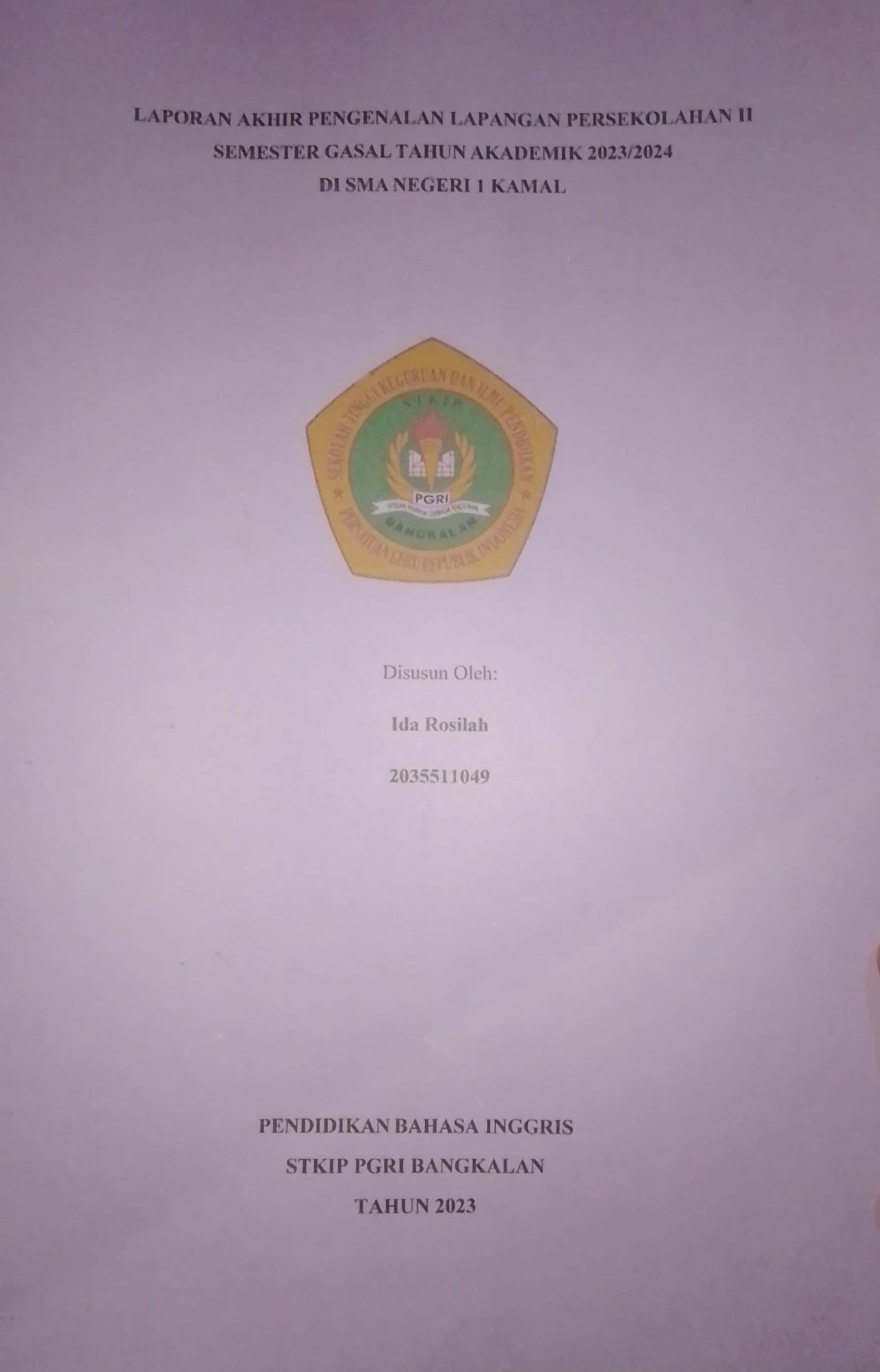 LAPORAN AKHIR PENGENALAN LAPANGAN PERSEKOLAHAN II SEMESTER GASAL TAHUN AKADEMIK 2023/2024DI SMA NEGERI 1 KAMAL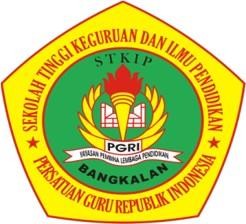 Disusun Oleh: Ida Rosilah2035511049PENDIDIKAN BAHASA INGGRIS  STKIP PGRI BANGKALAN TAHUN 2023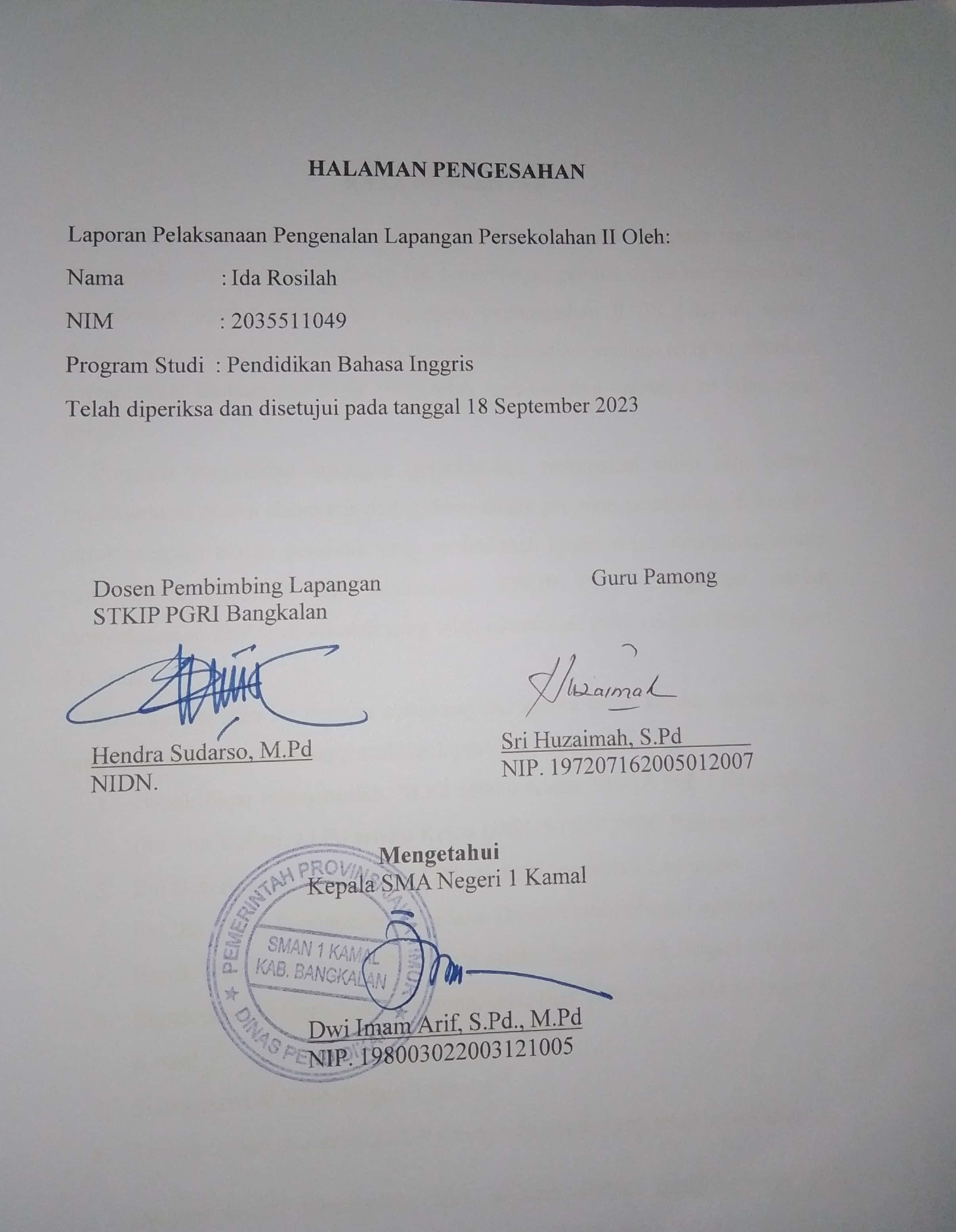 KATA PENGANTARSegala puji syukur ke hadirat Allah SWT Yang Maha Pengasih lagi Maha Penyayang. Atas limpahan rahmat dan hidayahnya, penulis dapat menyelesaikan penyusunan laporan pengenalan lapangan persekolahan II (PLP II) ini sesuai dengan waktu yang telah ditentukan. Sholawat dan salam semoga tetap tercurahkan kepada Nabi Muhammad SAW yang telah membimbing umatnya ke jalan yang benar. Program pengenalan lapangan persekolahan merupakan salah satu bentuk implementasi secara sistematis dan sinkron antara program pendidikan di kampus untuk menjadi tenaga pendidik yang profesional. Laporan ini merupakan syarat yang harus dipenuhi oleh mahasiswa STKIP PGRI Bangkalan setelah menyelesaikan PLP II di sekolah yang telah ditentukan yaitu sekolah SMA Negeri 1 Kamal.Pada kesempatan ini penulis mengucapkan terima kasih kepada semua pihak yang telah membantu dalam penulisan laporan ini antara lain:Bapak Fajar Hidayatullah, M.Pd selaku Ketua STKIP PGRI BangkalanIbu Ana Yuliati, M.Pd selaku Ketua UPPL STKIP PGRI BangkalanIbu Hefi Rusnita Dewi, S.P, M.Pd selaku Koordinator LapanganIbu Ibu Aldila Septiana, M.Pd selaku Dosen Pembimbing LapanganBapak Dwi Imam Arif, S.Pd., M.Pd selaku Kepala SMA Negeri 1 KamalBapak dan Ibu Guru, Guru Pamong, serta Staf Tata Usaha SMA Negeri 1 KamalSiswa-siswi di SMA Negeri 1 KamalTeman-teman mahasiswa PLP dan semua pihak yang telah membantu.Dengan segala kerendahan hati, penulis mohon maaf apabila dalam melaksanakan Program Pengenalan Lapangan ini terdapat hal-hal yang kurang berkenan. Saya menyadari sepenuhnya keterbatasan kemampuan yang saya miliki, sehingga laporan ini masih jauh dari kesempurnaan, untuk itu kritik dan saran yang sifatnya membangun sangat saya harapkan. Semoga laporan ini dapat memenuhi sebagaimana yang penulis harapkan dan laporan ini dapat bermanfaat bagi kita semua.Bangkalan, 11 September 2023 PenyusunIda Rosilah          NIM. 2035511040DAFTAR ISICara Mencari Invers Fungsi	6Contoh	9DAFTAR TABELTabel 1. Rincian Materi Pembelajaran	8Tabel 2. Daftar Nilai Kelas XI-8	9BAB IPENDAHULUANLatar Belakang PLP IIPengenalan Lapangan Persekolahan (PLP) merupakan salah satu kegiatan latihan kependidikan bersifat intrakurikuler yang dilaksanakan oleh mahasiswa. Dalam hal ini mahasiswa dari STKIP PGRI Bangkalan. Kegiatan tersebut mencakup praktik mengajar dan kegiatan akademis lainnya dalam rangka memenuhi persyaratan pembentukan tenaga kependidikan yang profesional.Sekolah Tinggi Keguruan dan Ilmu Pendidikan Persatuan Guru Republik Indonesia (STKIP PGRI Bangkalan) merupakan salah satu tempat lembaga pendidikan yang menyadari akan sebuah urgensi kegiatan pengajaran tersebut, karena salah satu fungsinya dalam melahirkan guru-guru yang profesional di bidangnya, yang menjadikan mahasiswa terampil dalam bidang pendidikan, baik dalam mengelola proses belajar mengajar maupun administrasi pendidikan.Sejalan dengan Tri Dharma Perguruan Tinggi yang ketiga, yaitu pengabdian kepada masyarakat (dalam hal ini masyarakat sekolah) maka tanggung jawab seorang mahasiswa setelah menyelesaikan tugas-tugas belajar di kampus ialah mentransformasikan dan mengaplikasikan ilmu pengetahuan yang diperoleh dari kampus kepada masyarakat, khususnya masyarakat sekolah. Dari hasil pengaplikasian itulah pihak sekolah dan mahasiswa (khususnya) dapat mengukur kesiapan dan kemampuannya sebelum nantinya seorang mahasiswa benar-benar menjadi bagian dari masyarakat luas, tentunya dengan bekal keilmuan dari universitas.Tujuan PLP IITujuan dari Pengenalan Lapangan Persekolahan (PLP) II yaitu:Tujuan UmumMenjalin silaturahmi antara STKIP PGRI Bangkalan dengan SMA Negeri 1 Kamal.Menambah ilmu pengetahuan dan pengalaman dalam praktik mengajarMemiliki kompetensi sebagai tenaga pendidiik yang profesional, pedagogik, kepribadian, dan sosial.Tujuan KhususMendapatkan ilmu bagi mahasiswa agar dapat mempersiapkan dirinya menjadi calon tenaga pendidik profesional.Menerapkan ilmu yang didapatkan pada saat kuliah, baik materi pelajaran dan kemampuan dalam mengajarMenelaah kurikulum dan perangkat pembelajaran yang digunakan guru pengajarMenelaah model/strategi pembelajaran yang digunakan guru pengajarMenelaah sistem evaluasi yang digunakan guru pengajarMembantu guru dalam mengembangkan RPP, media pembelajaran, lembar kegiatan peserta didik, bahan ajar, dan perangkat evaluasi.Menelaah pemanfaatan teknologi informasi dan komunikasi dalam pembelajaranManfaat PLP IISecara umum manfaat dari kegiatan PLP II yaitu dapat memberi bekal ilmu kepada mahasiswa STKIP PGRI Bangkalan agar memiliki kompetensi profesional, kompetensi pedagogik, kompetensi kepribadan, dan komptensi sosial. Selan itu, pelaksanaan PLP II diharapkan dapat memberikan manfaat terhadap semua komponen yang terkait dalam PLP tersebut, seperti mahasiswa, sekolah, dan perguruan tinggi yang bersangkutan. Adapun manfaat lainnya sebagai berikut :Manfaat Bagi MahasiswaMahasiswa mampu memanfaatkan kesempatan untuk mempraktikkan bekal ilmu yang diperoleh selama kuliah di tempat PLP II.Mahasiswa dapat mengetahui masalah nyata dan penyelesaian kongkrit yang terjadi di sekolah selama proses belajar mengajar.Mendewasakan cara berpikir mahasiswa, meningkatkan daya penalaran mahasiswa dalam melakukan penelaahan, perumusan, dan pemecahan masalah baik dalam proses pembelajaran maupun yang di sekolah.Mahasiswa memperoleh pengalaman nyata yang terkait dengan proses perancangan perangkat pembelajaranManfaat Bagi SekolahMenjalin kerja sama dan silaturahmi yang baik dengan SMA Negeri 1 Kamal dan memberikan lulusan mahasiswa yang baik sebagai calon tenaga pendidik profesional.Meningkatkan kualitas dan mutu pendidikanMenjadi bahan referensi untuk melakukan evaluasi terhadap penyelenggaraan pembelajaran di sekolahSekolah bisa mendapatkan ide-ide baru dalam proses pembelajaran dari pembaharuan teknik mengajar yang diterapkan oleh mahasiswa ketika praktik mengajar.Manfaat Bagi STKIP PGRI BangkalanMemperluas dan menjalin jaringan kerja sama dengan sekolah- sekolah.Mendapatkan informasi tentang perkembangan dan permasalahan pendidikan yang ada sehingga mampu dipertimbangkan sebagai bahan penelitian untuk perbaikan.Mendapatkan masukan tentang perkembangan pelaksanaan PLP II, sehingga kurikulum dan metode yang digunakan dapat disesuaikan.BAB IIPENYAJIAN LAPORAN KEGIATANPersiapan Pelaksanaan ProgramPengenalan Lapangan Persekolahan (PLP) merupakan mata kuliah yang di dalamnya berisi kegiatan yang terkait dengan proses pembelajaran maupun kegiatan yang mendukung berlangsungnya pembelajaran. Kegiatan PLP ini diharapkan dapat memberikan pengalaman belajar bagi mahasiswa, terutama dalam hal pengalaman mengajar, memperluas wawasan, pelatihan dan pengembangan kompetensi yang diperlukan dalam bidangnya, peningkatan keterampilan, kemandirian, tanggung jawab, dan kemampuan dalam memecahkan masalah.Berikut ini adalah beberapa kegiatan yang dilakukan mahasiswa sebagai bentuk persiapan sebelum melaksanakan dan pelaksanaan kegiatan Pengenalan Lapangan Persekolahan (PLP) II.Pembelajaran MicroteachingMicroteaching merupakan suatu metode pelatihan bagi calon pendidik (guru dan dosen) untuk mendapatkan dan menguasai keterampilan mengajar melalui proses pengajaran yang dibuat sederhana. kegiatan mengajar ini akan memudahkan calon tenaga pendidik atau pengajar khususnya mahasiswa STKIP PGRI Bangkalan, untuk memahami dasar dalam mengajar. Sekaligus mempelajari dan mempraktekan teknik dalam menyampaikan materi yang baik dan benar di kelas. Pada kegiatan microteaching mahasiswa STKIP PGRI Bangkalan telah melaksanakan kegiatan ini pada bulan Desember 2022, yang mana kegiatan ini juga menjadi salah satu persyaratan untuk mengikuti kegiatan PLP II .Pembekalan PLP IIDalam memenuhi persyaratan akademik di STKIP PGRI Bangkalan, maka mahasiswa wajib melaksanakan Program Pengenalan Lapangan Persekolahan (PLP) II sebagai Mata Kuliah yang harus ditempuh dimana kegiatan difokuskan pada kegiatan praktek mengajar yaitu mengembangkan RPP, modul, media pembelajaran, , bahan ajar, dan perangkat evaluasi, dan administrasi di sekolah. Pembekalan PLP II dilaksanakan pada tanggal 10 Agustus 2023 untuk Mahasiswa Program Studi Pendidikan Pancasila dan Kewarganegaraan (PPKN), Pendidiksn Ekonomi, Pendidikan Bahasa danSastra Indonesia, Tanggal 11 Agustus 2023 untuk Mahasiswa Program Studi Pendidikan Bahasa Inggris, Pendidikan Matematika, PGSD, dan Pendidikan Olahraga.Tujuan kegiatan ini untuk memperkuat jati diri calon pendidik dalam membentuk kesiapan sebagai calon pendidik, maka mahasiswa Program Sarjana Pendidikan diberikan program pemagangan di sekolah yang disebut dengan Pengenalan Lapangan Persekolahan. Pengenalan Lapangan Persekolahan yang selanjutnya disingkat PLP adalah proses pemagangan yang dilakukan mahasiswa Program Sarjana Pendidikan untuk mempelajari aspek pembelajaran dan pengelolaan pendidikan di satuan pendidikan.Kalender Pendidikan Tahun Ajaran 2023-2024 (terlampir)Kalender pendidikan adalah pengaturan waktu dalam kegiatan belajar mengajar selama satu tahun ajaran. Kalender pendidikan mencakup permulaan tahun ajaran baru, waktu pembelajaran efektif, minggu efektif belajar, dan juga hari libur. Permulaan tahun ajaran baru adalah waktu dimulainya kegiatan belajar di awal semester, sedangkan minggu efektif belajar merupakan jumlah minggu kegiatan belajar di setiap tahun pelajaran baru. Sementara waktu pembelajaran efektif sendiri adalah jumlah jam belajar di sekolah yang mencakup seluruh mata pelajaran atau perkuliahan. Kalender pendidikan sangatlah penting karena menjadi acuan dalam merencanakan seluruh rangkaian kegiatan pembelajaran di tahun pelajaran tertentu. Secara umum, fungsi dari kalender pendidikan adalah untuk mendorong efisiensi dan efektivitas proses pembelajaran baik di sekolah maupun perguruan tinggi. Kalender pendidikan juga berfungsi sebagai acuan yang berguna untuk menyelaraskan ketentuan mengenai hari efektifdengan hari libur sekolah maupun perguruan tinggi.Rencana Pekan Efektif (terlampir)Rencana Pekan Efektif (RPE) adalah hitungan hari-hari efektif yang ada pada tahun pelajaran yang sedang berlangsung. Untuk menyusun RPE yang harus dilihat dan diperhatikan adalah kalender akademik yang sedang berlangsung serta menjadi pedoman sekolah dalam menetapkan jumlah minggu/pekan efektif. Manfaat mempelajari rencana pekan efektifdiantaranya memudahkan guru untuk menyusun program tahunan dan program semester, dapat menentukan hari-hari yang tidak efektif dalam satu pekan, memudahkan guru menyusun SK dan KD serta pembuatan RPP dalam satu pekan.Program Tahunan (terlampir)Prota atau program tahunan merupakan rencana penetapan alokasi waktu dalam satu tahun untuk mencapai standar kompetensi dan kompetensi dasar yang telah ditetapkan. Prota merupakan program umum tematik terpadu yang dikembangkan oleh guru untuk tiap-tiap kelas. Prota dipersiapkan oleh guru sebelum tahun pelajaran, sebab keberadaannya akan digunakan sebagai pedoman pengembangan program perangkat pembelajaran. Dengan demikian, penyusunan program tahunan pada dasarnya menetapkan jumlah waktu yang tersedia untuk setiap kompetensi dasar. Hal ini, dapat memudahkan peserta PPL II untuk mengetahui waktu per kompetensi dasar dalam pembelajaran selama satu tahun.Program Semester (terlampir)Promes atau program semester merupakan sebuah program yang di dalamnya berisi garis besar terkait hal yang ingin dicapai dalam satu semester. Promes berisi rumusan pokok aktivitas guru dalam melakukan proses pembelajaran selama satu semester dengan memperhatikan alokasi waktu, jumlah kompetensi dasar, serta indikator yang ingin dicapai. Dikarenakan promes merupakan penjabaran dari prota, maka promes tentu tidak dapat disusun sebelum prota tersusun. Dengan adanya program semester ini, peserta PLP II dapat mengetahui kapan materi pembelajaran untuk mencapai kompetensi dasar yang akan diajarkan kepada siswa-siswi SMA Negeri 1 Kamal.Silabus (terlampir)Silabus menerangkan tujuan yang wajib dicapai untuk menggapai tujuan pendidikan serta tata cara yang hendak digunakan. Tidak hanya itu, silabus pula memuat metode evaluasi yang digunakan untuk menguji tingkatan keberhasilan pendidikan. Silabus merupakan seperangkat rencana serta pengaturan aktivitas pendidikan, pengelolaan kelas serta penilaianhasil belajar (Rachmi Marsheilla Aguss, 2021). Tujuan dari silabus dalam rencana pelaksanaan pembelajaran ialah diantaranya mempermudah, memperlancar, serta meningkatkan hasil proses belajar-mengajar dan menyusun berbagai rencana pembelajaran secara profesional, yang sistematis dan berdaya guna.Rencana Pelaksanaan Pembelajaran (terlampir)Rencana Pelaksanaan Pembelajaran (RPP) adalah alat perencanaan yang lebih spesifik daripada silabus. Rencana pelaksanaan pembelajaran ini dirancang untuk memandu guru dalam mengajar agar tidak jauh dari tujuan pembelajaran. Menyadari pentingnya merencanakan pelajaran ini, guru hendaknya tidak mengajar tanpa perencanaan (Rachmi Marsheilla Aguss, 2021).Dalam penyusunan rencana pelaksanaan pembelajaran ini, guru harus memperhatikan setiap komponen penting yang harus terdapat dalam RPP. RPP yang bermutu sangat berpengaruh terhadap pelaksanaan pembelajaran dan pencapaian tujuan pembelajaran yang telah ditentukan dalam kerangka dasar kurikulum. Oleh karena itu, kemampuan menyusun RPP ini menjadi salah satu kompetensi yang harus dimiliki oleh guru saat ini.Modul Ajar (terlampir)Modul ajar adalah sejumlah alat atau sarana media, metode, petunjuk, dan pedoman yang dirancang secara sistematis dan menarik. Modul ajar merupakan implementasi dari Alur Tujuan Pembelajaran yang dikembangkan dari Capaian Pembelajaran dengan Profil Pelajar Pancasila sebagai sasaran. Modul ajar disusun sesuai dengan fase atau tahap perkembangan peserta didik, mempertimbangkan apa yang akan dipelajari dengan tujuan pembelajaran, dan berbasis perkembangan jangka panjang. Guru perlu memahami konsep mengenai modul ajar agar proses pembelajaran lebih menarik dan bermakna.Pelaksanaan ProgramPersiapan MengajarPada pelaksanaan Program PLP II yang dilakukan di SMA Negeri 1 Kamal, jadwal praktik mengajar saya dimulai pada tanggal 22 Agustus 2023 yaitu kelas X-11 dan X-8Tabel 1. Rincian Materi PembelajaranTabel 2. Daftar Nilai Kelas X-11Table 3. Daftar Nilai Kelas X-8Pembuatan RPPSebelum proses mengajar di kelas saya dibimbing oleh guru pamong Mata Pelajaran Matematika yaitu Ibu Sri Huzaimah, S.Pd dalam pembuatan perangkat mengajar salah satunya RPP dan juga Modul Pembelajaran. perencanaan pembelajaran adalah suatu upaya menyusun perencanaan pembelajaran yang akan dilaksanakan dalam kegiatan pembelajaran untuk mencapai tujuan yang telah ditetapkan dalam kurikulum sesuai dengan kebutuhan siswa, sekolah, dan daerah (Panigoro, 2018). Hal tersebut dilakukan agar dalam kegiatan belajar mengajar sesuai dengan capaiantujuan pembelajaran, sehingga materi yang disampaikan maupun yang diterima oleh siswa sesuai.Langkah-langkah menyusun RPP (Panigoro, 2018) :mengisi kolom identitasMenentukan alokasi waktu yang dibutuhkan untuk pertemuan yang telah ditetapkanMenentukan SK, KD, dan indikator yang akan digunakan yang terdapat pada silabus yang telah disusun,Merumuskan tujuan pembelajaran berdasarkan SK, KD dan indikator yang telah ditentukan,Mengidentifikasi materi ajar berdasarkan materi pokok/pembelajaran yang terdapat dalam silabus, materi ajar merupakan uraian dari materi pokok/pembelajaran,Menentukan metode pembelajaran yang akan digunakan,merumuskan langkah-langkah yang terdiri dari kegiatan awal, inti dan akhir.menentukan alat/bahan/sumber belajar yang digunakan,menyusun kriteria penilaian, lembar pengamatan, contoh soal, teknik penskoran dan kunci jawaban.Praktik MengajarPraktik mengajar merupakan kegiatan pokok pelaksanaan Pengenalan Lapangan Persekolahan (PLP), dimana mahasiswa ikut terlibat langsung dalam proses belajar mengajar (PMB) dengan tujuan agar mahasiswa memperoleh pengalaman secara langsung pada kegiatan belajar mengajar di dalam kelas. Kegiatan PLP II itu sendiri merupakan praktik latihan mengajar yang sifatnya aplikatif dan terpadu dari seluruh pengalaman belajar sebelumnya, hal ini bertujuan untuk mempersiapkan mahasiswa agar memiliki kemampuan keguruan sehingga dapat mempersiapkan diri dalam menjalankan tugas dan tanggung jawabnya sebagai seorang calon pendidik.Umpan Balik Guru PamongPelaksanaan PLP II di SMA Negeri 1 Kamal tidak terlepas dari peran guru pamong/pembimbing. Selama kegiatan PLP II di SMA Negeri 1 Kamal, saya sebagai mahasiswa PLP II mendapat bimbingan dari berbagai pihak di SMANegeri 1 Kamal diantaranya yaitu Guru pamong mata pelajaran Matematika SMA Negeri 1 Kamal pihak sekolah memberikan tugas dan kepercayaan kepada Bapak Nita Eri Kristya Ningsih, S.Pd., Gr sebagai guru pamong atau guru pembimbing mahasiswa PLP II STKIP PGRI Bangkalan jurusan Matematika.Mahasiswa PLP II STKIP PGRI Bangkalan jurusan Matematika. mendapatkan masukan dan kritikan yang membangun terutama setelah praktikan selesai mengajar di dalam kelas. Kritik, saran dan masukan yang diberikan oleh guru pamong memiliki tujuan untuk meningkatkan kualitas proses pembelajaran saat di dalam kelas, penyampaian materi yang akan di sampaikan, metode yang di gunakan oleh praktikan, intekasi dengan siswa - siswi, alokasi waktu dan cara mengelola kelas.Beberapa masukan di sampaikan oleh guru pamong terhadap mahasiswa PLP II STKIP PGRI Bangkalan jurusan Pendidikan Pancasila dan Kewaranegaraan. adalah sebagai berikut :Membantu praktikan saat menentukan metode dan media yang sesuai atau yang tepat digunakan kepada siswa – siswiMembimbing praktikan dalam pembuatan perangkat pembelajaran yang baik dan benarMembantu praktikan mengatasi siswa - siswi yang sulit di kendalikan.Memberikan saran kepada praktikan dalam memancing siswa - siswi untuk berfikir kritis, kreatif saat pemecahan masalah atau kasus.	Memberikan saran praktikan saat menyusun soal ulangan dan evaluasi.Hasil Pelaksanaan ProgramPada krgiatan PLP II ini dilaksanakan dengan tanggung jawab sebagaimana Mahasiswa menjalan tugasnya dalam praktik mengajar. Hasil yang diperoleh pada kegiatan PLP II di SMA Negeri 1 Kamal yaitu mendapatkan respon yang baik dari siswa dalam proses pembelajaran karena dilakukan secara sistematis, serta guru pamong yang telah membimbing selama proses kegiatan PLP II ini dengan masukan-masukan yang bermanfaat. Dalam proses pembelajaran di Kelasmenggunakan metode pembelajaran yang bervariasi sehingga menarik minat belajar peserta didik dapat memahami materi yang diajarkan.Dalam kegiatan PLP II, saya melaksanakan praktik mengajar pada Mata Pelajaran Matematika SMAN Negeri 1 Kamal. Guru pembimbing dalam pelaksanakan praktik mengajar ini adalah Ibu Nita Eri Kristya Ningsih, S.Pd., Gr. Sebelum melaksanakan praktik mengajar, mahasiswa PLP II terlebih dahulu melakukan diskusi dengan guru pembimbing untuk menentukan jadwal dan materi apa yang akan diajarkan.Faktor PendukungPada kegiatan PLP II, mahasiswa dalam menjalankan kegiatan mengajar di beri bimbingan oleh para guru pamong yang sudah ditugaskan dari sekolah. Seperti dalam perencanaan pembuatan perangkat mengajar, diberi motivasi, dan nasihat yang baik ketika proses belajar mengajar di kelas. Begitupun para guru dan staf tata usaha lainnya yang juga memberikan respon baik kepada mahasiswa PLP II selama proses kegiatan. Siswa-siswi SMA Negeri 1 Kamal pun antusias dalam menyambut para mahasiswa PLP II yang mengisi kegiatan pembelajaran di kelas. Mereka dengan baik bekerja sama dalam proses pembelajaran sehingga pembelajaran efektif dan kondusif. Hal tersebut, dapat menjadi motivasi dan pendukung semangat mahasiswa PLP II dalam menjalankan kegiatan belajar mengajar sehingga dapat menyelesaikan tugasnya dengan baik sesuai tujuan.Faktor PenghambatSelama kegiatan PLP II tidak sedikit kendala-kendala dalam kegiatan, baik dalam proses mengajar maupun dalam pengerjaan penulisan laporan akhir PLP II. Pertama, hambatan atau kendala yang sering dialami dalam proses pembelajaran yaitu ketika mahasiwa yang menggunakan media PPT (Power Point) dengan alat proyektor yang terkadang tidak bisa digunakan. Hal tersebut dapat mengakibatkan kurangnya waktu dalam pembelajaran. Kedua, hambatan dalam penulisan laporan akhir PLP II. Kurangnya informais yang jelas mengenai format pemunlisan laporan akhir PLP II sehingga mahasiswa kebingungan menggunakan format laporanyang mana. Hal tersebut mengakibatkan berkurangnya waktu dalam pengerjaan.Upaya Mengatasi (Faktor Penghambat)Melihat dari hambatan yang dialami mahasiswa dalam kegiatan PLP II seperti hambatan penggunaan media pembelajaran PPT dan proses pengerjaan laporan akhir PLP II, yang dapat dilakukan untuk mengatasinya yaitu dengan cara tidak terlalu sering menggunakan media PPT dan mengganti media yang lebih mudah diakses seperti menggunakan kertas karton dan lainnya dengan kreatif. Sedangkan cara mengatasi hambatan penulisan laporan akhir PLP II yaitu lebih aktif dalam mencari informasi yang benar dalam pengerjaan laporan akhir PLP II dengan seksama dan menanyakan lebih detail kepada pihak kampus yang antara lain Dosen Pembimbing Lapangan dan Tim UUPL.BAB III PENUTUPKesimpulanPada kegiatan dan agenda yang ada selama proses Pengenalan Lapangan Persekolahan (PLP) II di SMA Negeri 1 Kamal, saya mendapatkan banyak ilmu, pengalaman, teman dan keluarga besar yang baru. PLP II di sekolah ini, dengan seluruh kegiatan yang ada dari sekolah serta pembekalan pembelajaran dari dosen-dosen pengajar dan harapan tinggi dari STKIP PGRI Bangkalan, akhirnya saya mampu mengaplikasikan ilmu pendidikan yang telah diajarkan oleh dosen- dosen dengan baik.Saya juga mampu belajar memahami bermacam-macam karakter siswa berkat arahan dan bimbingan dari guru pamong yaitu Ibu Sri Huzaimah, S.Pd. Saya mampu menjadi mahasiswa yang dapat bersosialisasi dengan baik kepada orang lain seperti teman satu kelompok PLP II dari berbagai prodi. Tidak lupa pula mendapat teman baru dan pengalaman baru berkat para guru di SMA Negeri 1 Kamal. Banyak hal bermanfaat yang dapat saya ambil dari pelaksanaan PLP II ini. Sehingga saya juga berharap pihak STKIP PGRI Bangkalan dan pihak SMA Negeri 1 Kamal mampu tetap menjaga komunikasi dan silaturahmi yang baik. Agar pelaksanaan PLP II angakatan selanjutnya mampu melaksanakannya juga dan belajar bersama lagi dengan lebih lancar dan lebih baik.SaranPada kegiatan PLP II yang sudah dilaksanakan, kami sebagai Mahasiswa memahami dan mengetahui tentang bagaimana kegiatan belajar mengajar di kelas terutama di SMA Negeri 1 Kamal ini dan menjadi pendidik yang professional. Dalam hal ini saran yang dapat diberikan sebagai berikut :Sesama Mahasiswa PLP IIMahasiswa PLP II harus tetap menjaga komunikasi dan hubungan yang baik dengan sesama mahasiswa, guru, dan karyawan sekolah, tim UPPL, DPL, serta lebih meningkatkan disiplin dan tangung jawab dalammengikuti semua kegiatan yang telah dijadwalkan dalam kegiatan PLP II.Pihak SekolahPihak UPPL STKIP PGRI BangkalanSebelum Pelaksanaan kegiatan PLP II sebaiknya dipersiapkan lebih matang lagi. Seperti dalam kegiatan pembekalan PLP II tidak dijelaskan bagiamana sistematika penulisan laporan, dan format yang digunakan, baik untuk laporan kelompok maupun individu. Sehingga tidak terjadi kesalahpahaman informasi yang diterima oleh makasiswa PLP II.DAFTAR PUSTAKAPanigoro, I. (2018). Pelaksanaan Bimbingan Berkelanjutan dalam Upaya Meningkatkan Kompetensi Guru Menyusun Rencana Pelaksanaan Pembelajaran Di SDN 01 Popayato. Jurnal Ilmu Pendidikan Nonformal AKSARA, 145-158.Rachmi Marsheilla Aguss, D. A. (2021). PELATIHAN PEMBUATAN PERANGKAT AJAR SILABUS DAN RPPSMK PGRI 1 LIMAU. Journalof Technologyand Social for Community Service (JTSCS), 48-53.UPPL, Tim. 2023. JUKNIS PENULISAN LAPORAN PLP II Tahun 2023 Bangkalan: STKIP PGRI Bangkalan.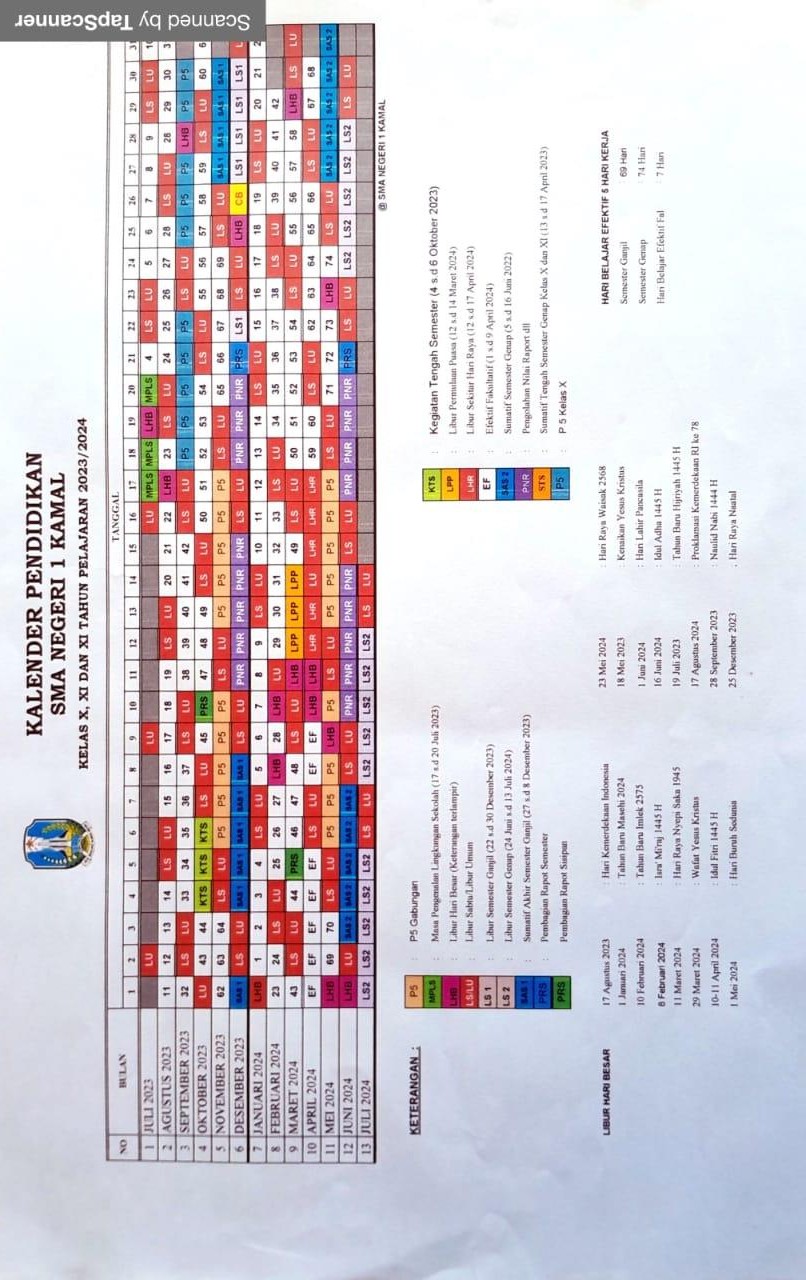 PROGRAM TAHUNANSatuan Pendidikan 	: SMA Negeri 1 KamalMata Pelajaran 	: Bahasa InggrisKelas 			: XTahun Ajaran 		: 2023/2024Capaian Pembelajaran Bahasa Inggris Fase EPada akhir fase E, peserta didik menggunakan teks lisan, tulisan dan visual dalam Bahasa Inggris untuk berkomunikasi sesuai dengan situasi, tujuan, dan pemirsa/pembacanya. Berbagai jenis teks seperti narasi, deskripsi, prosedur, eksposisi, recount, report dan teks otentik menjadi rujukan utama dalam mempelajari Bahasa Inggris di fase ini.Mereka membaca teks lisan untuk mempelajari sesuatu/mendapatkan informasi. Keterampilan inferensi tersirat ketika memahami informasi, dalam Bahasa Inggris mulai berkembang. Peserta didik memproduksi teks tulisan dan visual yang lebih beragam, dengan kesadaran terhadap tujuan dan target pembaca.Capaian Pembelajaran Berdasarkan ElemenBangkalan, 15 September 2023Mengetahui :Guru Pamong 							Guru Bahasa InggrisSri Huzaimah							Ida RosilahNIP. 197207162005012007					NIM. 2035511049PROGRAM SEMESTER GANJILTahun Pelajaran 2023PROGRAM SEMESTER 2Tahun Pelajaran 2023Informasi UmumIdentitasMODUL AJAR BAHASA INGGRIS FASE E RECAOUNT TEXTNama	: Ida RosilahInstitusi	: SMA Negri 1 KamalTahun Penyusun	2023Fase	: EJenjang	: SMAKelas	: X (Sepuluh)Jumlah Siswa	: 34 SiswaMode pembelajaran	: Luring (Tatap Muka Alokasi Waktu	: 90 MenitKompetensi AwalSiswa sudah mampu menyebutkan penggunaan Simple Past Tense.Profil Pelajar PancasilaBeriman dan Bertaqwa kepada Tuhan YMEBerkebinekaan GlobalBergotong RoyongKreatifMandiriBernalar KritisSarana dan Prasarana Alat: Laptop, LCD Bahan ajar :Buku Ajar: Bahasa Inggris untuk SMA-MA/SMK Kelas XTarget Peserta DidikPeserta didik Kelas 10Model pembelajaranDiscovery Learning /LuringMetode Pembelajaran saintifikElemen (keterampilan bahasa)Memirsa dan MembacaKompetensi IntiTujuan Pembelajaran (TP)Peserta didik mampu membuat garis besar tentang fungsi social Recount text dengan Teliti.Peserta didik mampu menganalisis struktur Recount text dan unsur kebahasaan dengan benarPeserta didik mampu menyimpulkan isi Recount text dengan benar.Pemahaman BermaknaPeserta didik mampu menggunakan dan memanfaatkan informasi dari recount text dan penggunaannya dalam kehidupan sehari-hari .Peserta didik mampu berkomunkasi dan menyusun kalimat dalam bahasa inggris.Pertanyaan Pemantik:Do you have your own memorable experience? Is that good or bad experience?What about your good experince? Going holiday or something?Where did you spend your holiday?What about your bad experience?Kegiatan PembelajaranAssesmentA trip to Mount FujiJuly 2016, I went to West Tokyo by plane. It was my first journey to Japan. I took a trip to Mount Fuji. I stayed at Sakura‟s house. She is my friend in Japan. We were a classmate at Senior High School. Sakura‟s house has a big garden with lots of green flowers and beautiful sand. It was so perfect element of a traditional wooden house.On Sunday morning, I started a journey to the Mountain. At Shizuoka Prefecture, I met Yamato. He was my guiding to Mount Fuji. We took sushi for breakfast. Oh my God, It was delicious. At 9:00 am. local time, we prepared and checked our stuff to continue this journey. I couldn‟t say anything when I looked at the beautiful scenery from the foot of the mountain. Yamato looked and smiled at me. He said in Japan language “Kore Wa subarashīdesu.” It means that it was amazing. Then, I replayed “Hai,-sōdesu.” It means that yes, it was.Finally, I, Yamato and the other traveler went home by the blessing of Mount Fuji. That was a very pleasant moment that I ever got.What is the type of the text above?Why is the text written?When did the writer go to Tokyo?How did the writer go there?Where did the writer stay in Tokyo?Refleksi Guru Dan peserta didikGuru:Apakah pelaksanaan pembelajaran sudah sesuai dengan perencanaan.Apakah peserta didik antusias mengikuti pembelajaran.Kendala apa yang dihadapi selama pembelajaran.Murid:Materi apa saja yang dipelajari.Materi apa yang sudah dipahami.Materi apa yang belum dipahami.Apakah guru menyampaikan materi dengan menarikCAPAIAN PEMBELAJARAN:Pada akhir fase E, peserta didik menggunakan teks lisan, tulisan dan visual dalam bahasa Inggris untuk berkomunikasi sesuai dengan situasi, tujuan, dan pemirsa/pembacanya. Berbagai jenis teks seperti narasi, deskripsi, prosedur, eksposisi, recount, report, dan teks asli menjadi rujukan utama dalam mempelajari bahasa Inggris di fase ini. Peserta didik menggunakan bahasa Inggris untuk menyampaikan keinginan/perasaan dan berdiskusi mengenai topik yang dekat dengan keseharian mereka atau isu yang hangat sesuai usia peserta didik di fase ini. Mereka membaca teks tulisan untuk mempelajari sesuatu/mendapatkan informasi. Keterampilan inferensi tersirat ketika memahami informasi, dalam bahasa Inggris mulai berkembang. Peserta didik memproduksi teks tulisan dan visual yang lebihBangkalan, 13 September 2023Mengetahui,Guru Pamong	Guru Bahasa InggrisSRI HUZAIMAH, S.Pd	IDA ROSILAHNIP. 197207162005012007	NIM. 2035511049PEMERINTAH PROVINSI JAWA TIMUR DINAS PENDIDIKAN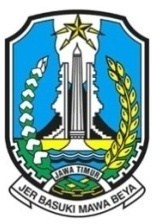 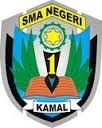 SEKOLAH MENENGAH ATAS NEGERI 1 KAMALJl. Raya Telang No. 02 Telp. 031-3011312 Kode pos 69162 Email:smanegeri1kamal@gmail.comMODUL AJAR BAHASA INGGRIS PROCEDURE TEXTInformasi UmumIdentitasNama	: Ida RosilahInstitusi	: SMA Negri 1 KamalTahun Penyusun	2023Fase	: EJenjang	: SMAKelas	: X (Sepuluh)Jumlah Sisw	: 34 SiswaMode pembelajaran	: Luring (Tatap Muka) Alokasi Waktu	: 90 MenitKompetensi AwalDefinition of Procedure TextSocial Function of Procedure TextMake the simple procedure TextProfil PancasilaBeriman dan Bertaqwa kepada Tuhan YMEBerkebinekaan GlobalBergotong RoyongKreatifMandiriBernalar KritisSarana dan Prasarana Alat: Laptop, LCD Bahan ajar :Buku Ajar: Bahasa Inggris untuk SMA-MA/SMK Kelas XTarget Peserta DidikPeserta didik kelas 10Model Pembelajaran-	Discovery Learning /Luring-	Metode Pembelajaran saintifikEelemenMenulis – MempresentasikanKompetensi IntiTujuan Pembelajaran (TP)Menulis-mempresentasikan :Peserta didik mampu menulis procedure text sederhana berdasarkan imajinasinya dengan menggunakan kalimat sendiri, serta dengan struktur teks dan kebahasaan yang benarPeserta didik mempresentasikan hasil teks procedure yang telah dibuat sendiriPemahaman BermaknaPada akhir pembelajaran, peserta didik mampu menyampaikan ide mereka tentang cara-cara melakukan sesuatu melalui tulisan teks prosedur yang mereka buat.Pertanyaan PemantikWhat do you understand from the presentation that has been broadcast?What is meant by procedure text?What is the social function of procedure text?What are the generic structures for creating procedure text?Kegiatan PembelajaranPendahuluanPeserta didik berdoa sebelum pembelajaran dimulaiGuru mengecek kehadiran peserta didik dan kondisinyaGuru menyampaikan apersepsi dan memotivasi peserta didik untuk mengikuti pembelajaranGuru dan peserta didik membuat kesepakatan kelasGuru menyampaikan kegiatan dan tujuan pembelajaranGuru menanyakan pelajaran sebelumnya dengan melakukan diskusi bersama peserta didikKegiatan PembelajaranGuru membagi peserta didik menjadi beberapa kelompokGuru Menjelaskan Tentang Procedure text dan memberikan contoh (Power Point)Guru Meminta Peserta didik untuk membuat procedure text bersama kelompokGuru Memerintahkan peserta untuk duduk bersama kelompok kemudian mencari Procedure text yang akan di bahasGuru memerintahkan Peserta didik mempresentasikan hasil tulisan teks procedur kedepan kelasPenutupGuru meminta peserta didik menyimpulkan hasil pembelajaranGuru memberikan apresiasi dan motivasi terhadap hasil kerja peserta didikGuru menyampaikan Materi yang akan datangGuru dan peserta didik berdoa bersamaAssessment-	Pilihlah satu barang elektronik atau teknologi. Lalu tuliskanlah cara menggunakannya ke dalam bentuk teks prosedur. Setelah itu, presentasikan teks prosedur yang sudah dibuat kedepan kelas.Refleksi Guru dan peserta didikGuru:Apakah pelaksanaan pembelajaran sudah sesuai dengan perencanaan.Apakah peserta didik antusias mengikuti pembelajaran.Kendala apa yang dihadapi selama pembelajaran.Murid:Materi apa saja yang dipelajari.Materi apa yang sudah dipahami.Materi apa yang belum dipahami.Apakah guru menyampaikan materi dengan menarik.Capaian PembelajaranPeserta didik menggunakan bahasa Inggris untuk menyampaikan keinginan/perasaan dan berdiskusi mengenai topik yang dekat dengan keseharian mereka atau isu yang hangat sesuai usia peserta didik di fase ini. Mereka membaca teks tulisan untuk mempelajari sesuatu/mendapatkan informasi. Keterampilan inferensi tersirat ketika memahami informasi, dalam bahasa Inggris mulai berkembang. Peserta didik memproduksi teks tulisan dan visual yang lebihBangkalan, 13 September 2023Mengetahui,Guru Pamong	Guru Bahasa InggrisSRI HUZAIMAH, S.Pd	IDA ROSILAHNIP. 197207162005012007	NIM. 2035511049PEMERINTAH PROVINSI JAWA TIMUR DINAS PENDIDIKANSEKOLAH MENENGAH ATAS NEGERI 1 KAMALJl. Raya Telang No. 02 Telp. 031-3011312 Kode pos 69162 Email:smanegeri1kamal@gmail.comMODUL AJAR BAHASA INGGRIS FASE E REPORT TEXTInformasi UmumIdentitasNama	: Ida RosilahInstitusi	: SMA Negri 1 KamalTahun Penyusun	2023Fase	: EJenjang	: SMAKelas	: X (Sepuluh)Jumlah Sisw	: 34 SiswaMode pembelajaran	: Luring (Tatap Muka) Alokasi Waktu	: 90 MenitKompetensi AwalSebelum menyelesaikan pembelajaran peserta didik belum mampu untuk memahami dan melaporkan masalah yang berkaitan dengan report text yang digunakan dalam kehidupan sehari-hari, setelah menyelesaikan pembelajaran peserta didik mampu untuk memahami dan melaporkan masalah yang berkaitan dengan report text yang digunakan dalam kehidupan sehari hari.Profil Pelajar PancasilaBeriman, bertaqwa kepada tuhan yang maha esa dan berakhlak mulia.Kebinekaan globalGotong royongKreatifSarana dan prasarana Alat: Laptop, LCD Bahan ajar :Buku Ajar: Bahasa Inggris untuk SMA-MA/SMK Kelas XTarget Peserta DidikPeserta didik Kelas 10Metode PembelajaranDiscovery Learning /LuringElemenMenulis – MempresentasikanKompetensi IntiTujuan Pembelajaran (TP)Peserta didik mampu menulis dan menyajikan secara lisan berbentuk (Report Text) terkait topik lingkungan fisik dan sosial masyarakat dengan memerhatikan fungsi sosial, struktur teks, dan unsur kebahasaan sesuai KonteksPemahaman Bermakna-	Pada akhir pembelajaran, peserta didik mampu menyampaikan ide mereka tentang cara-cara melakukan sesuatu melalui Report Text yang mereka buat.Pertanyaan PemantikIf you go to the zoo with your family and your mom, ask you about one of the animals there, how can you tell your mom about that animal?how do know about that animal?if your friend gets wounded while you play football in the field, but you didn‟t have a first aid kid? What did you do to help your wounded friend?Kegiatan PembelajaranPendahuluanGuru memberi salam, menyapa peserta didik (menanyakan kabar, mengecek kehadiran dan kesiapan peserta didik)Salah satu peserta didik memimpin berdo‟aGuru mengecek kehadiran siswaPeserta didik dan pendidik malakukan tanya jawab mengenai kegiatan hari ini.Pendidik Menanyakan mengenai materi kemarinKegitan intiPendidik memberikan pertanyaan untuk menstimulus pengetahuan peserta didik.If you go to the zoo with your family and your mom, ask you about one of the animals there, how can you tell your mom about that animal?how do know about that animal?if your friend gets wounded while you play football in the field, but you didn‟t have a first aid kid?What did you do to help your wounded friend? peserta didik menyimak video tentang report text. https://www.youtube.com/watch?v=KhS3CQju-fgGuru mendorong peserta didik untuk mencatat hal-hal penting dalam video.Peserta didik melakukan diskusi dari hasil pengamatan peserta didik didalam video materi teks report dengan menanyakan apa yang sudah di tangkap dari video yang sudah ditampilkan.Pendidik mengapresiasi peserta didik yang telah memapakarkan pemahamanya tentang materi.PenutupGuru meminta peserta didik menyimpulkan hasil pembelajaranGuru memberikan apresiasi dan motivasi terhadap hasil kerja peserta didikGuru menyampaikan Materi yang akan datangGuru dan peserta didik berdoa bersamaAssesmentPeserta didik dibagi kedalam kelompok yang berjumlah 4 sampai 5 orang.Peserta didik Menyusun Report Text dalam bentuk mini encyclopediaPeserta didik diberikan kesempatan untuk bediskusi dengan anggotakelompoknya terkait dengan proyek yang akan mereka kerjakan.Refleksi Guru dan Peserta didikGuru:Apakah pelaksanaan pembelajaran sudah sesuai dengan perencanaan.Apakah peserta didik antusias mengikuti pembelajaran.Kendala apa yang dihadapi selama pembelajaran.Murid:Materi apa saja yang dipelajari.Materi apa yang sudah dipahami.Materi apa yang belum dipahami.Apakah guru menyampaikan materi dengan menarik.Capaian Pembelajaran (CP)Peserta didik mampu mengidentifikasi fungsi social, struktur teks dan unsur kebahasaan teks teks report sederhana sesuai dengan konteks penggunaannya dengan benar.Peserta didik mampu menyusun fungsi social, struktur teks dan unsur kebahasaan teks report text sederhana sesuai dengan konteks penggunaannya dengan benar.Peserta didik mampu mempresentasikan teks report text sederhana sesuai dengan konteks penggunaannya.Bangkalan, 13 September 2023Mengetahui,Guru Pamong	Guru Bahasa InggrisSRI HUZAIMAH, S.Pd	IDA ROSILAHNIP. 197207162005012007	NIM. 2035511049PEMERINTAH PROVINSI JAWA TIMUR DINAS PENDIDIKANSEKOLAH MENENGAH ATAS NEGERI 1 KAMALJl. Raya Telang No. 02 Telp. 031-3011312 Kode pos 69162 Email:smanegeri1kamal@gmail.comMODUL AJAR DESCRIPTIVE TEXTNama	: Ida RosilahSatuan Pendidikan	: SMA Negeri 1 kamal Mata pelajaran	: Bahasa InggrisKelas/Semester	: X/GanjilMateri Pokok	: Teks Deskriptif; Tempat Wisata dan Bangunan Bersejarah Alokasi Waktu	: -JPTahapan	: fase ETujuan PembelajaranAdapun tujuan dari kegiatan pembelajaran menggunakan pendekatan saintifik dengan model pembelajaran problem based learning:Setelah melakukan diskusi kelompok peserta didik mampu menganalisis serta membandingkan fungsi sosial teks deskriptif tulis terkait tempat wisata dan bangunan bersejarah secara tepat.Setelah melakukan diskusi kelompok peserta didik mampu membandingkan stuktur teks deskriptif tulis terkait tempat wisata dan bangunan bersejarah secara tepat.Setelah melakukan diskusi kelompok peserta didik secara mampu menganalisis fungsi stuktur (adjective, figuratif language, simple present tense, noun) teks deskriptif tulis secara benar.Setelah melakukan diskusi kelompok peserta didik mampu menyusun kembali teks deskriptif tulis secara benar.Melalui model pembelajaran Problem Based Learning tentang teks deskriptif terkait tempat wisata dan bangunan bersejarah, peserta didik diharapkan mampu berkomunikasi, berkolaborasi, berfikir kritis dan berkreasi (4C), sekaligus memiliki sikap religiusitas, mengembangkan sikap jujur, peduli, dan bertanggungjawab (PPK).Penguatan Pendidikan Karakter (PPK)ReligiusNasionalisMandiriGotong RoyongIntegritasMateri PembelajaranFungsi SosialMembanggakan, menjual, mengenalkan, mengidentifikasi, mengkritik, dsb.Struktur TeksDapat mencakupIdentificationDescriptionUnsur kebahasaanKosa kata dan istilah terkait dengan tempat wisata dan bangunan bersejarah terkenalAdverbia terkait sifat seperti quite, very, extremely, dst.Kalimat dekalraif dan interogatif dalam tense yang benarNomina singular dan plural secara tepat, dengan atau tanpa a, the, this, those, my, their, dsb.Ucapan, tekanan kata, intonasi, ejaan, tanda baca, dan tulisan tangan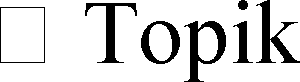 Deskripsi tempat wisata dan bangunan bersejarah yang dapat menumbuhkan perilaku yang termuat di KIModel, Pendekatan, dan Metode PembelajaranModel Pembelajaran : Problem Based Learning Metode : Tanya Jawab, Diskusi, dan PenugasanMedia dan BahanMedia:-Worksheet atau lembar kerja siswa-Power Point-Video descriptive text-Whiteboard-SpidolAlat danBahan:-LaptopSumber BelajarBuku paket SiswaKamus Bahasa InggrisInternet (Youtube)Catatan : Selama pembelajaran berlangsung, guru mengamati sikap siswa dalam pembelajaran yang meliputi sikap: nasionalisme, disiplin, rasa percaya diri, berperilaku jujur, tangguh menghadapi masalah tanggungjawab, rasa ingin tahu, peduli lingkunganFormat Kisi-kisi soal PengetahuanBangkalan, 13 September 2023Mengetahui,Guru Pamong	Guru Bahasa InggrisSRI HUZAIMAH, S.Pd	IDA ROSILAHNIP. 197207162005012007	NIM. 203551149PEMERINTAH PROVINSI JAWA TIMUR DINAS PENDIDIKANSEKOLAH MENENGAH ATAS NEGERI 1 KAMALJl. Raya Telang No. 02 Telp. 031-3011312 Kode pos 69162 Email:smanegeri1kamal@gmail.comMODUL AJAR INTRODUCTIONNama	: Ida RosilahSatuan Pendidikan	: SMA Negeri 1 kamal Mata pelajaran	: Bahasa InggrisKelas/Semester	: X/GanjilMateri Pokok	: IntroductionAlokasi Waktu	: -JPTahapan	: fase ECapaian pembelajaranPada akhir fase E, peserta didik menggunakan teks lisan, tulisan dan visual dalam bahasa Inggris untuk berkomunikasi sesuai dengan situasi, tujuan, dan pemirsa/pembacanya. Berbagai jenis teks seperti narasi, deskripsi, prosedur, eksposisi, recount, report, dan teks asli menjadi rujukan utama dalam mempelajari bahasa Inggris di fase ini. Peserta didik menggunakan bahasa Inggris untuk menyampaikan keinginan/perasaan dan berdiskusi mengenai topik yang dekat dengan keseharian mereka atau isu yang hangat sesuai usia peserta didik di fase ini. Mereka membaca teks tulisan untuk mempelajari sesuatu/mendapatkan informasi. Keterampilan inferensi tersirat ketika memahami informasi, dalam bahasa Inggris mulai berkembang. Peserta didik memproduksi teks tulisan dan visual yang lebih beragam, dengan kesadaran terhadap tujuan dan target pembaca.Alur Tujuan PembelajaranMengidentifikasi makna, tujuan komunikasi, struktur teks, dan unsur bahasa yang terkait dengan (Self Introduction Text) sesuai dengan konteks penggunaan.Meminta dan memberi informasi tentang (Self Introduction Text) dengan menggunakan struktur teks yang tepat sesuai konteks.Melengkapi teks interaksi transaksional lisan dan tulis yang terkait dengan (Self Introduction Text) sesuai dengan konteks penggunaan.Menjawab teks interaksi transaksional lisan dan tulis yang terkait dengan (Self Introduction Text) sesuai dengan konteks penggunaan.Mengidentifikasi penggunaan unsur kebahasaan pronoun: subjective, objective dalam teks yang terkait dengan (Self Introduction Text) sesuai dengan konteks penggunaan.Membuat Self Introduction Text lisan dan tulis dengan bahasa sendiri sesuai dengan konteks yang diberikan.Mempresentasikan/mendemonstrasikan Self Introduction Text lisan dan tulis di hadapan kelas dengan penuh tanggung jawab.Kegiatan PembelajaranMedia Pembelajaran:Materi Introduction dan Pronoun ada di tautan ini https://drive.google.com/file/d/1KgqANySwKgSLXfbqlWxare9cIf1xatI/view?usp=share_link https://drive.google.com/file/d/17BDBGb8XEMKStNE8vSjUh4oJnHqTqZLQ/view?usp=s hare_linkSebagai bahan bacaan peserta didik dan guru, juga dapat menggunakan buku guru dan siswa Bisa juga menonton video tentang Self Introduction, berikut beberapa linknya:https://youtu.be/F0cVLEpfML8https://youtu.be/Ottv3UFZd4kBisa juga dengan menanpilkan PPT dengan link berikut. https://drive.google.com/file/d/1w5I5dQGnh6lPj0W82WRLfXMkN6pxZsBy/view?usp=sh are_linkBangkalan, 13 September 2023Mengetahui,Guru Pamong	Guru Bahasa InggrisSRI HUZAIMAH, S.Pd	IDA ROSILAHNIP. 197207162005012007	NIM. 203551149PEMERINTAH PROVINSI JAWA TIMUR DINAS PENDIDIKANSEKOLAH MENENGAH ATAS NEGERI 1 KAMALJl. Raya Telang No. 02 Telp. 031-3011312 Kode pos 69162 Email:smanegeri1kamal@gmail.comMODUL AJAR BAHASA INGGRIS ASKING AND GIVING OPINIONNama Penyusun	: Ida RosilahMata Pelajaran	: Bahasa InggrisKelas	: X /GanjilAlokasi Waktu	: 2 Minggu x 2 x 45 menit Judul Modul	: I strongly believe we canKompetensi Dasar3. 2 Menerapkan fungsi sosial, struktur teks, dan unsur kebahasaan teks interaksi transaksional lisan dan tulis yang melibatkan tindakan memberi dan meminta informasi terkait pendapat dan pikiran, sesuai dengan konteks penggunaannya. (Perhatikan unsur kebahasaan I think, I suppose, in my opinion)4.2 Menyusun teks interaksi transaksional, lisan dan tulis, pendek dan sederhana, yang melibatkan tindakan memberi dan meminta informasi terkait pendapat dan pikiran, dengan memperhatikan fungsi sosial, struktur teks, dan unsur kebahasaan yang benar dan sesuai konteksDeskripsi Singkat MateriPada kehidupan sehari-hari kita pasti pernah memiliki opini pada sesuatu yang kita lihat, dengar, maupun rasakan. Entah opini itu mendukung atau bertentangan satu dengan yang lainnya. Opini merupakan sebuah teks atau dialog yang mengandung pendapat tentang  suatu hal. Biasanya opini satu sama lain itu berbeda atau bertentangan, tergantung pada sudut pkalianng mana kita memihak. Ketika kita memberikan atau mengekspresikan opini kita, penting sekali untuk memberikan alasannya untuk mendukung opini itu sendiri. Kata kerja yang biasanya digunakan dalam opini adalah agree (setuju), believe (percaya), reckon (memperhitungkan), doubt (meragukan), assume (berasumsi), don't agree (tidak setuju), think (rasa/pikir).Petunjuk Penggunaan ModulModul ini akan membantu kalian untuk mempermudah memahami, mempraktikkan dan menganalisis materi dalam proses pembelajaran. Pada modul ini diharapkan kalian benar- benar mampu memahami secara utuh materi yang ada pada modul ini. Secara khusus, perhatikan petunjuk penggunaan modul berikut ini:Modul ini dapat kalian pelajari secara mandiri atau kelompok, baik di sekolah maupun diluar sekolahKalian dapat mempelajari modul ini dengan membaca, melihat dan mengamati contoh-contoh dari gambar atau Kalian dapat mengakses video dan web, dengan cara diskusi, demonstrasi , simulasi dan tanya jawab.Diskusikan dengan teman kalian, atau membentuk kelompok diskusi yang efektif.Kerjakan latihan-latihan dan evaluasi yang ada pada modul ini.Pelajari sumber-sumber belajar lainnya tentang pembelajaran yang tepat dan sesuai dengan kompetensi yang diharapkan.Jika ada kendala dan kalian mengalami kesulitan, diskusikan kembali dengan temankalian. Jika masih belum mendapatkan jawaban yang kurang memuaskan tanyakan kepada guru atau pakar lainnya.Materi PembelajaranModul ini terbagi menjadi 2 kegiatan pembelajaran tentang “giving opinion and its responses‟  dan  di  dalamnya  terdapat  uraian  materi,  contoh  soal,  soal  latihan  dan  soal evaluasi sebagai berikut:Pertama:Fungsi Sosial dari ekspresi memberikan opini dan responnya. Fungsi dari text atau dialog dalam modul ini adalah untuk menjaga hubungan interpersonal dengan guru, teman, dan orang lain.Struktur Teks yang terbagi menjadi ekspresi memulai percakapan dan menanggapi ekpresi dari teks.Unsur kebahasaan yang mengungkapkan ekpresi menyampaikan opini dan responnya.Kedua:Menganalisis makna dari teks interaksi transaksional, lisan dan tulis tentang“giving opinion and its responses.”Menyusun teks interaksi transaksional, lisan dan tulis tentang “giving opinion and its responses.”KEGIATAN PEMBELAJARAN 1Tujuan PembelajaranSetelah kegiatan pembelajaran 1 ini diharapkan dapat:Mengidentifikasi fungsi sosial, struktur teks dan unsur kebahasaan dari teks interaksi lisan dan tulis yang melibatkan tindakan memberi dan meminta informasi terkait pendapat dan pikiran.Menerapkan fungsi sosial, struktur teks dan unsur kebahasaan dari teks interaksi lisan dan tulis yang melibatkan tindakan memberi dan meminta informasi terkait pendapat dan pikiran.Uraian Materi1.	Sub Materi: Pengertian dan Struktur kalimat memberikan opiniPerhatikan percakapan antara 6 siswa dibawah ini. Bacalah dengan suara dikeraskan agar kamu dapat berlatih membaca teks dengan intonasi dan pengucapan kata yang jelas.Janitra	:	I like Harry Porter movies because the magic seems so real.Fauzan	:	I don‟t agree with you. Harry Porter movies are just overrated.Kenzie	:	I like playing tag because it is so much fun.Deana	:	I don‟t like playing tag because people end up fighting.Renda	:	In my opinion, the government should provide means of sustenance for under privileged people instead of building tall towers.Rahmat	:	I agree with what you are saying but have you ever thought that building tall tower provides work forunemployed people?Perhatikan bahwa setiap siswa pada percakapan diatas menyampaikan pendapat atau opininya masing- masing. Tahukah kamu, apa yang disebut sebagai opini?An opinion is the way you feel or think about something. Our opinion about something or someone is based on our perspective. Whenever we give or express our opinion, it is important to give reasoning or an example to support our opinion.Nah, dari deskripsi tentang opini diatas, dapat kita simpulkan bahwasanya opini adalah pendapat seseorang yang didasari oleh perspekrif atau sudut pkalianngnya masing-masing. Sangat dianjurkan untuk memberikan opini beserta alasan dan bukti sebagai penguat atas opini yang diberikan.Perhatikan struktur kalimat dari ekspresi menyampaikan opini berikut!Tahukah kalian bahwa opini dapat terbagi menjadi tiga kategori, yaitu (1) opini kuat,(2) sedang, dan (3) lemah. Mau tahu apa saja?Seperti namanya, opini kuat merupakan opini yang memiliki argumen yang kuat. Opini sedang ialah opini yang memiliki argumen tidak terlalu kuat maupun lemah. Sementara itu, opini lemah merupakan opini yang memiliki argumen kurang meyakinkan. Supaya lebih paham, perhatikan contoh di bawah ini.Strong (kuat)I‟m absolutely certain that…. (Saya benar-benar yakin bahwa…)I‟m convinced that…. (Saya yakin bahwa…)I strongly believe that… (Saya sangat percaya bahwa…)Medium (sedang)I believe…. (Saya percaya…)I don‟t doubt that…. (Saya tidak meragukannya…)I feel certain that… (Saya yakin bahwa…)My impression is that…. (Kesan menurut saya…)As I see it… (Seperti yang saya lihat…)It seems to me that… (Tampaknya bagi saya…)It strikes me that… (Ini mengejutkan saya bahwa…)Weak (lemah)I think…. (saya pikir…)I don‟t think… (Saya tidak berpikir...)I‟m fairly certain that…. (Saya cukup yakin bahwa…)I‟m quite certain that…. (Saya cukup yakin bahwa…)I would have thought that…. (Saya akan berpikir bahwa...)1.	Sub Materi 2: Mengeksresikan OpiniBerikut adalah bagaimana cara mengekspresikan opini yang terbagi menjadi:Personal Point of View dan General Point of ViewPersonal Point of view atau opini/pendapat pribadi adalah opini yang didasari oleh penilian pribadi seseorang sedangkan general point of view atau pendapat umum adalah opini yang bersifat umum dan digunakan untuk menghindari pendapat yang bersifat individual.Kapan menggunakan jenis kalimat tersebut dapat kalian sesuaikan dengan kebutuhan pada saat kalian menyampaikan Opini.Nah, lanjut pada materi berikutnya adalah bagaiman cara memberikan respon terhadap suatu opini, dapat kalian perhatikan dengan seksama contoh-contoh kalimat berikut:Ekspresi Setuju atau Tidak Setuju terhadap OpiniRangkumanFungsi Sosial:Menjaga hubungan interpersonal dengan guru, teman, dan orang lain.Struktur Teks:MemulaiMenanggapi (diharapkan/di luar dugaan)Unsur Kebahasaan:Ungkapan menyatakan pendapat I think, I suppose, in my opinionNomina singular dan plural dengan atau tanpa a, the, this, those, my, their, dsb.Ucapan, tekanan kata, intonasi, ejaan, tkalian baca, dan tulisan tanganPenugasan MandiriUntuk mengingatkan kalian akan materi yang telah dipelajari, silahkan mengisi tabel berikut. Nomor 1 adalah contoh yang diberikan.Dari daftar kata yang telah kalian tulis, Disilahkan bagi kalian untuk menggunakan kamus untuk membantu kalian memahami makna dari daftar kata yang kalian buat.Latihan SoalTask 1.Fill in the blanks using the opinion expressions given in the box below.I … with you bullying should be banned.It is all right if you don't agree with me but I have every right to my… .As far as I … , I will not support bullying in my school.I … that medical care should be free for everyone.Some people … eating ﬁsh and yogurt at the same time causes a severe skin disease.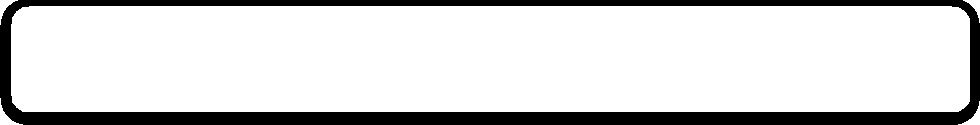 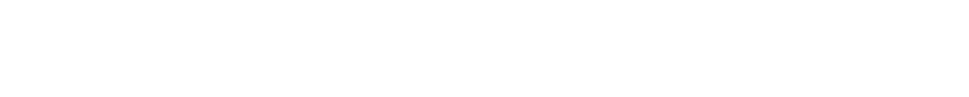 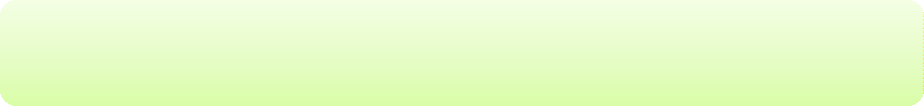 Task 2.Below are several opinions. Some of them are polite and some impolite. Highlight an opinion with:Blue	:	if it is a polite way of disagreeing.Green	:	if it is a polite way of giving an opinion. Yellow   :	if it is an impolite way of giving an opinion.I am afraid, I don't agree with you on this matter.I agree with you to a certain point but I would appreciate if you look at it from another point of view.That's an interesting idea but I think our idea is much better.Do you really think like that?Rubbish! Nonsense! I don't agree with this.Actually, as a matter of fact, I think we can look at it again and decide.This is what I am getting at.You want to know what I think? Let me tell you what I think.I feel compelled to disagree with you on this matter.I ﬁnd it rather silly that you think like this.Silahkan cocokan dan nilai jawaban kalian sesuai kunci jawaban dan pembahasan terlampir. Jika kalian sudah yakin dengan pemahaman Kalian, silahkan melanjutkan ke bagian selanjutnya dari modul ini. Jangan ragu untuk mendalami pemahaman kalian dengan kembali membaca materi ajar sebelumnya.Pembahasan dan Kunci JawabanTask 1.I strongly believe with you bullying should be banned.It is all right if you don't agree with me but I have every right to my opinion.As far as I am concerned, I will not support bullying in my school.I totally agree that medical care should be free for everyone.Some people believe that eating ﬁsh and yogurt at the same time causes a severe skin disease.Perhatikan bahwa pemilihan jawaban harus disesuikan dengan konteks kalimat dan kuatnya argumentasi yang mengikutinya.Task 2.I am afraid, I don't agree with you on this matter.I agree with you to a certain point but I would appreciate if you lookat it from another point of view.That's an interesting idea but I think our idea is much better. 4. 	Do you really think like that?Rubbish! Nonsense! I don't agree with this.6.	Actually, as a matter of fact, I think we can look at it again and decide. 7. 	This is what I am getting at.8.	You want to know what I think? Let me tell you what I think. 9. 	I feel compelled to disagree with you on this matter. 10.	I ﬁnd it rather silly that you think like this.Perhatikan bahwa memberikan opini atau pendapat adalah hak siapapun selama disokong dengan argumentasi dan bukti yang kuat. Namun satu hal yang perlu diperhatikan adalah penyampaian pada saat memberikan opini harus sopan, sesuai norma dan budaya Bangsa Indonesia.Penilaian DiriSetelah kalian menyelesaikan latihan soal dengan hasil minimal kategori baik, maka disilahkan kalian mengisi penilaian diri berikut untuk menilai pencapaian kompetensi selama kalian mempelajari modul ini.Learning JournalComplete the following statements to show your learning development.The materials I have learned are … .In my opinion, the most difficult part in this unit is … .It is difficult for me because … .The other problem(s) I face im his unit is/are … .The effort(s) I do to solve the problem is/are … .The support(s) which I need to solve the problem is/are … .ReflectionCheck your comprehension after studying this unit.KEGIATAN PEMBELAJARAN 2Tujuan PembelajaranSetelah kegiatan pembelajaran 2 ini diharapkan dapat menyusun teks interaksi lisan dan tulis terkait ekspresi „giving opinion and its responses‟.Uraian MateriSetelah sebelumnya pada pembelajaran I kalian telah mempelajari fungsi sosial dan struktur teks  dan  unsur  kebahasaan  dari  „expression  of  giving  opinion  and  thought‟,  maka  pada pembelajaran II kali ini Kalian kalian berfokus pada bagaimana menyusun teks lisan dan tulis secara kontekstual terkait dengan fungsi sosial dan unsur kebahasaan yang melekat pada „expression of giving opinion and thought‟.Perhatikan percakapan dibawah ini:Text 1.Vidia	:	Hi Ryan, by the way, I just don‟t understand why you guys like smoking?Ryan	:	Well… It‟s nice you know…Vidia	:	Nice? What‟s nice about smoking? In my opinion, there is nothing nice about smoking; it‟s dangerous for your health. And it is waste of moneyRyan	:	I‟ve heard many times, but I don‟t believe it.Vidia	:	Maybe you‟ll believe it when you get your lung cancer.Perhatikan bahwa percakapan antara Vidia dan Ryan adalah tentang bahaya merokok. Vidia menanyakan alasan Ryan tetap merokok dan memberikan opini akan bahaya merokok. Namun, nampaknya Ryan sulit percaya tentang opini yang disampaikan oleh Virda.Konteks percakapan diatas adalah antara teman sehingga penggunaan ekspresi dan kalimat juga disesuaikan bersifat lebih santai dan kurang resmi. kalian dapat menggunakan  sejumlah ekspresi pada pembelajaran 1 untuk menyusun teks terkait dengan opini dan respon terhadap opini yang diberikan disesuaikan dengan konteks percakapan.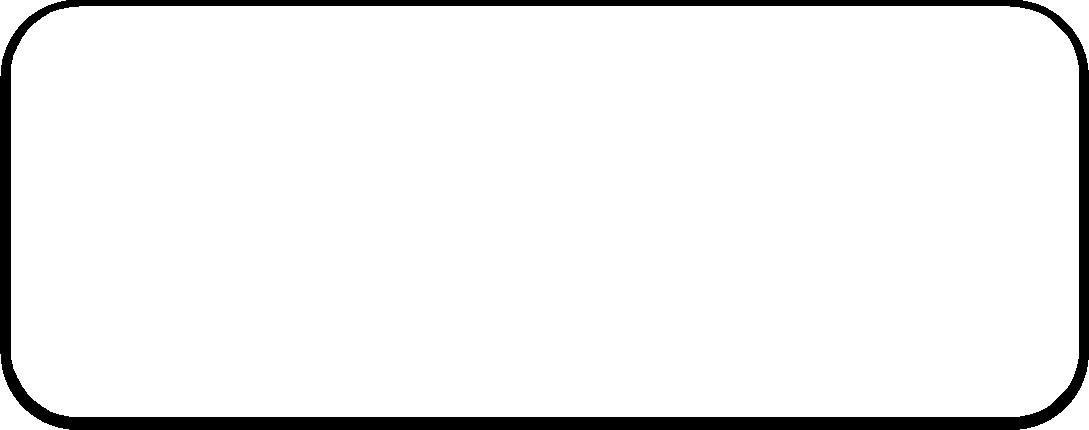 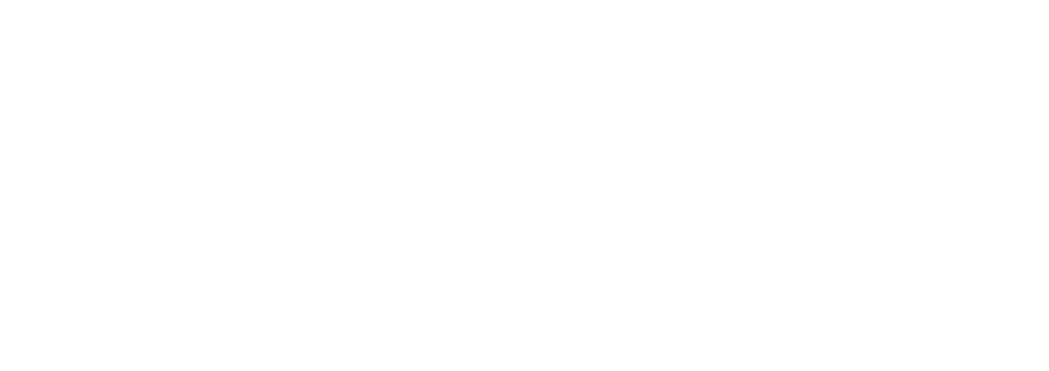 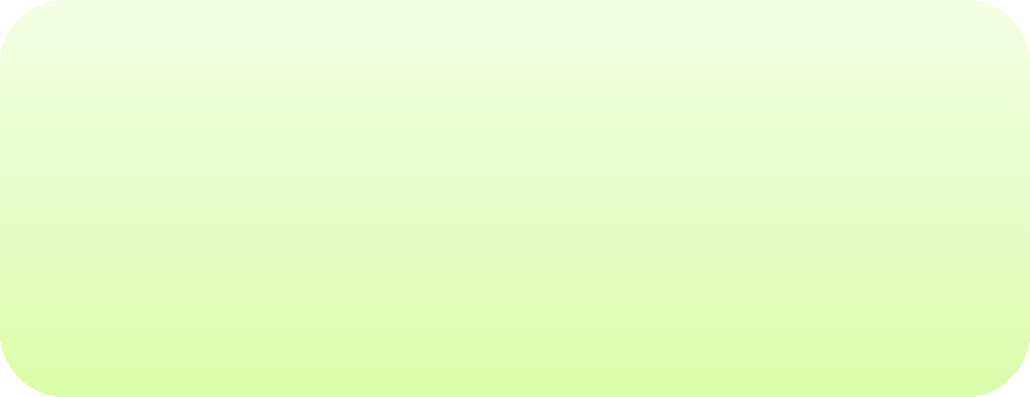 Text 2.Perhatikan contoh balasan pesan di email dari Mirna kepada Shinta berikut ini.Hi, Shinta.It‟s me again Mirna. I know how you might feel about your doubt to decide your next stage of your life after graduation. You told me that you prefer taking your time in higher education to staying at home for short courses; both in accounting as you like.I am afraid I have to disagree with you this time. Going to college is truly good choice. But you have to remember your mother‟s condition. She badly needs you in her side. You need to take care of her. Your presence will mean a lot for her recovery after the surgery. I wish you could get the best achievement in your short course for I believe that you are the cleverest friend I have ever had. I hope you take this into consideration.Best	friend, MirnaMirna menghargai semua niat baik dan cita-cita Shinta. Karena Mirna teman akrab Shinta, dia mengungkapkan ketidaksetujuannya kepada Shinta tentang study lanjutnya di perguruan tinggi. Perhatikan cara Mirna menyampaikan pendapatnya yang tidak setuju tersebut. Tentu kalian juga pernah memberikan pendapat kepada teman kalian melalui media tulis selain juga dengan pembicaraan langsung. Menyampaikan pendapat secara tertulis memerlukan paparan yang lebih jelas agar pesan yang diterima bisa dimaknai secara utuh dan tidak terjadi kesalahpahaman.RangkumanMemahami dan menyusun dialogue harus berdasarkan konteks dan peruntukan sehingga tujuan dari pembuatan teks dapat tercapai.Menyusun bahasa tulis untuk menyampaikan pendapat memerlukan arahan pengantar, bisa dengan menyajikan alasan atau latar belakang terlebih dahulu.Latihan SoalTask 1. Look at the jumbed sentence below! Arrange them into good dialogue!B	:	Yeah. Once, one of my good friends lied to me. He was a really good friend, and I just felt completely betrayed. It destroyed the friendship.B	:	In my opinion friends need to be completely honest. One little lie and the friendship just disappears.A	:	Some people say friends are always honest with each other. What do you think?A	:	Ah, that‟s pretty strong language. Do you really think that?Kunci Jawaban dan Pembahasan Task 1.:	Some people say friends are always honest with each other. What do you think?:	In my opinion friends need to be completely honest. One little lie and the friendship just disappears.:	Ah, that‟s pretty strong language. Do you really think that?:	Yeah. Once, one of my good friends lied to me. He was a really good friend, and I just felt completely betrayed. It destroyed the friendship.Task 2. Read the following Context! Then, brainstorm the ideas and give your opinion based on that context.Benny has sent a letter to Rudy asking for his opinion about his problem in managing his fund. Benny has not had much enough. He is confused to decide whether to buy a bicycle to take take him to school or to run a small farm in sheep animal husbandry.As Rudy, write a letter to Benny giving response and opinion about his problem.Perhatikan bagan berikut ini untuk membantu kalian menempatkan idenya.Penilaian DiriSetelah kalian menyelesaikan latihan soal dengan hasil minimal kategori baik, maka disilahkan kalian mengisi penilaian diri berikut untuk menilai pencapaian kompetensi selama kalian mempelajari modul ini.Learning JournalComplete the following statements to show your learning development.The materials I have learned are … .In my opinion, the ost difficult part in this unit is … .It is difficult for me because … .The other problem(s) I face im his unit is/are … .The effort(s) I do to solve the problem is/are … .The support(s) which I need to solve the problem is/are … .ReflectionCheck your comprehension after studying this unit.Setelah kalian selesai dengan penilian diri, perhatikan hasil jawaban kalian. Jika sekiranya jawaban kalian menunjukan sebagaian belum tercapai, maka kalian sangat dianjurkan untuk mengulang pembelajaran. Jika sebagian besar jawaban kalian sudah tercapai, maka „SELAMAT‟ kalian dapat melanjutkan pada tahap berikutnya.EVALUASIBagiaan 1 pilihan gandaKerjakan soal-soal berikut dengan memberi lingkaran pada opsi jawaban yang tepat.Woman	:What do you think of my appearance? Do I look okay?Man	:	Well, yes. But it will be more elegant if you wear a long black dress. Woman	:	Alright.What is the dialogue about?The woman‟s dressThe elegant womanThe woman‟s black dressThe woman‟s appearanceThe man‟s complaint about the womanMan	: Oh my god, this traffic is making me crazy. Woman : Absolutely! I think there must be an accident.Man	:         I think so too. It‟s almost seven o‟clock. We‟ll be late for school.Woman  :   We‟d  better  tell  our teacher  that  we‟re  coming late,  because  of the  traffic. We hope and pray that traffic will be fine soon and we will not miss the first lessonMan	:	Okay, let‟s call her. What is the best solution they have?make themselves crazycome late to schoolcall the teacherhope and praymiss the first lessonWoman	:	Look at me! Does this long red dress suit on me, John?Man	:	I don‟t think so. I think the green long dress is better than the red one.Woman	:	How about the short black one, then?Man	:	Yes, that suits you. You look gorgeous with that one.Which dress suits the woman?The short red one.The short green one.The short black one.The long red one.The long green one.Dio	:	Can	you	give	me	an	opinion	about	my	sculpture? Jon:	Sure thing! I think you should have had fixed the hand.Dio	:	Thanks, Jon.Jon	:	No problem! From the dialogue above, Dio is…asking for helpgiving helpgiving opinionasking for an opinionasking for helpFrom the dialogue above, Jul is … .asking for an opinionasking for helprequesting for attentiongiving an itemgiving opinionDave	:	So, what do you think of my singing?John	:	It‟s really good, but I suggest  to  try  singing  in  a  high  tune. Dave	:	Thanks, John.John	:	No problem, Dave! From the dialogue above, John is … .asking for helpgiving an opinionasking for an opiniongiving helpgiving attentionJade	:	What do you think of my drawing?Rose	:	It‟s amazing, but I think you should erase the scribbles over here. Jade:	Thank	you	so	much	for	you	opinon,	Rose! Rose:	My pleasure.From the dialogue above, Rose is…asking for attentionasking a questiongiving an opiniongiving helpasking for helpAndy	:	What do you think about the restaurant? Budy	:	I think the price is too expensiveFrom the dialogue above we can conclude that … .Budy is expressing pleasureAndy is expressing pleasureBudy is expressing displeasureAndy is expressing displeasureBudy is giving opinionMita	:	What do you think about the fairy?Bayu	:	I think she deserves to return to heaven We can conclude that Mita is …asking for information from bayuasking bayu‟s opiniongiving her opinion to bayuagreeing with bayu‟s opinion disagreeing with bayu‟s opinionAdi	:	…Ina	:	I think it‟s great.Have you read this book?What do you think of this book?What is it?Do you know this?How do you do?Bagian 2. EssaySmoking should be banned in public places. What is your opinion? What is the opinion of other people in your class on this issue? Do you agree or disagree with this opinion? Write one short paragraph about your stance and give reason and evidence to support your opinion. 	_ 	_ 	_ 	_ 	_ 	_ 	_ 	_ 	_ 	_ 	_ 	_ 	_Kunci JawabanBagian 1. Pilihan GandaDCCDABCEBBBagian 2. EssayBangkalan, 13 September 2023Mengetahui,Guru Pamong	Guru Bahasa InggrisSRI HUZAIMAH, S.Pd	IDA ROSILAHNIP. 197207162005012007	NIM. 2035511049PEMERINTAH PROVINSI JAWA TIMUR DINAS PENDIDIKANSEKOLAH MENENGAH ATAS NEGERI 1 KAMALJl. Raya Telang No. 02 Telp. 031-3011312 Kode pos 69162 Email:smanegeri1kamal@gmail.comMODUL AJAR BAHASA INGGRIS DEGREE OF COMPARISIONKOMPONEN UMUMIdentitas ModulNama	: Ida RosilahNama Institusi	: SMA Negeri 1KamalJenjang Sekolah	: SMAKelas	: X / Fase EElemen	: Menyimak - berbicaraAlokasi Waktu	: 45x2  (2 X Pertemuan)Kompetensi AwalPeserta didik dapat mengaitkan pemahaman sebelumnya mengenai kata sifat (adjective)serta menggabungkannya menjadi satu kalimat perbadingan yang baik.Profil PelajarPancasilaBertaqwa kepada Tuhan YME: menjalankan ajaran agama dalam kehidupan sehari-hari (berdoa sebelum belajar).Mandiri: peserta didik mampu mengelola pikiran, perasaan dan tindakan agartetap optimal mencapai tujuan pengembangan diri dan prestasinya, baik yangdilakukan sendiri maupun yang bersama-sama dilakukan dengan orang lain.Kerja sama: peserta didik mampu berkomunikasi memberikan pendapat dan membuat perbandingan dengan kerja sama yang baik.Kreatif: peserta didik mampu berkomunikasi memberikan pendapat dan membuatperbandingan secara kreatif.Target Peserta DidikPeserta didik reguler/tipikal: umum, tidak ada kesulitan dalam mencerna danmemahami materi ajar.Jumlah peserta didik : 34 orang di kelas XPeserta didik dengan pencapaian tinggi (Top achiever) : ... Peserta didik dengan pencapaian rendah (Low achiever): ....Peserta dengan kesulitan belajarInklusi: -Disabilitas : -ModaLuring / tatap muka langsungKOMPONEN INTI Capaian PembelajaranElemen : Menyimak-berbicaraPada akhir Fase E, peserta didik menggunakan bahasa Inggris untuk berkomunikasi dengan guru, teman sebaya dan orang lain dalam berbagai macam situasi dan tujuan. Mereka menggunakan dan merespon pertanyaan dan menggunakan strategi untuk memulai dan mempertahankan percakapan dan diskusi. Mereka memahami dan mengidentifikasi ide utama dan detail relevan dari diskusi atau presentasi mengenai topik yang dekat dengan kehidupan pemuda. Mereka menggunakan bahasa Inggris untuk menyampaikan opini terhadap isu yang dekat dengan kehidupan pemuda dan untuk membahas minat. Mereka memberikan pendapat dan membuat perbandingan. Mereka menggunakan elemen non-verbal seperti bahasa tubuh, kecepatan bicara, dan nada suara untuk dapat dipahami dalam sebagian konteks.Tujuan PembelajaranMemahami kalimat perbandingan secara tepat dalambentuk kalimatperbandingan secara mandiri (Explanation)Memberikan dan merespon pertanyaan dengan kalimat perbandingan yang tepatmelalui kerja sama secara kreatif (Aplikasi)Indikator keberhasilanPeserta didik mampu mengidentifikasikan language features pada degree ofcomparisonPeserta didik dapat menjelaskan perubahan kata sifat secara tepat dalam bentukkalimat perbandingan secara mandiriPeserta didik mampu menjelaskan fungsi penggunaan dari degree of comparisonPeserta didik mampu menyusun kalimat perbandingan melalui kerja samasecara kreatifPeserta didik mampu mempresentasikan hasil kerja poyek yang memuat degreeof comparison melalui presentasi kelompokModel PembelajaranModel Pembelajaran: Project Based LearningMetode ceramah, diskusi, tanya jawab dan gallery walk2. Pemahaman Bermaknakalimat perbandingan (degree of comparison) adalah kalimat yang membandingkan dua benda atau lebih baik makhluk hidup ataupun benda mati, dengan membandingkan kualitas atau karakteristiknya. Setelah melaluipembelajaran ini peserta didik bisa membuat perbandingan terhadap makhluk hidup dan benda mati terkait dengan kehidupan sehari-hari dan mempresentasikan hasil proyek yang dilakukan secara kelompok dengan baik.Pertanyaan PemantikWhat do you know about degree of comparison?Would you like to give me an example of comparative sentence?When should we use the comparative sentence?Sarana PrasaranaLaptop, LCD, ATK, Video, infografis, materi ajar, LKPDSumber BelajarBuku, website, youtubeKegiatan Pembelajaran Pertemuan ITabel linimasa / timeline jadwal pelaksanaan proyekAsesmen / Penilaian Bentuk Asesmen: individu dan kelompokJenis asesmen:Assesment for learning (formatif) – rubrik penilaian speaking berupa hasil presentasidan diskusi dan atau produk yang dihasilkan dalam kelompokAssessmet for learning – rubrik penilaian kinerja melalui Lembar Kerja Peserta Didik(LKPD.Assessment as learning (lembar pengamatan dari hasil observasi keaktifan pesertadidik saat berdiskusi) – memonitor keaktifan kelas saat berdiskusiPengayaan dan RemedialPengayaan:Peserta didik ditugaskan untuk membuat berbagai contoh kalimat perbandingandengan berbagai topikRemedial:Peserta didik diminta mengulangi pembelajaran dan ditugaskan menyelesaikan tugasmemahami kalimat perbandingan yang belum dikuasaiBangkalan, 13 September 2023Mengetahui,Guru Pamong	Guru Bahasa InggrisSRI HUZAIMAH, S.Pd	IDA ROSILAHNIP. 197207162005012007	NIM. 2035511049PEMERINTAH PROVINSI JAWA TIMUR DINAS PENDIDIKANSEKOLAH MENENGAH ATAS NEGERI 1 KAMALJl. Raya Telang No. 02 Telp. 031-3011312 Kode pos 69162 Email:smanegeri1kamal@gmail.comMODUL AJAR NARATIVE TEXTNama Penyusun	: Ida RosilahSatuan pendidikan	: SMA Negeri 1 kamal Mata pelajaran	: Bahasa InggrisKelas	: X (ganjil)Alokasi waktu	: 45 x 2 menit (2 pertemuan) Tahapan Fase		: EElemen (skill focus) : A. Menyimak dan BerbicaraB. Membaca dan MemirsaC. Menulis dan Mempresentasikan Materi utama	: Narrative TextBangkalan, 13 September 2023Mengetahui,Guru Pamong	Guru Bahasa InggrisSRI HUZAIMAH, S.Pd	IDA ROSILAHNIP. 197207162005012007	NIM. 2035511049PEMERINTAH PROVINSI JAWA TIMUR DINAS PENDIDIKANSEKOLAH MENENGAH ATAS NEGERI 1 KAMALJl. Raya Telang No. 02 Telp. 031-3011312 Kode pos 69162 Email:smanegeri1kamal@gmail.comMODUL AJAR BAHASA INGGRIS ANALYTICAL EXPOSITION TEXTNama Penyusun	: Ida RosilahMata Pelajaran	: Bahasa InggrisKelas	: X /GanjilAlokasi Waktu	: 2 Minggu x 2 x 45 menitIDENTITAS DAN INFORMASI UMUMTujuan Pembelajaran :Melalui model pembelajaran Problem Based Learning dan Thieves serta diskusikelompok, peserta didik dapat mengidentifikasi(C1) Analytical Exposition text menurut fungsi sosial, struktur teks, unsur kebahasaan secara berkelompok dan mandiri.Melalui model pembelajaran Problem Based Learning dan Thieves serta diskusi kelompok, peserta didik dapat menjelaskan(C2) Analytical Expostion text menurut fungsi sosial, struktur teks, unsur kebahasaan secara berkelompokMelalui model pembelajaran Problem Based Learning dan Thieves serta diskusikelompok, peserta didik dapat menerapkan(C3) kosakata, tata bahasa, tanda baca, dan kapitalisasi dalam Analytical Expostion text secara berkelompok.Melalui model pembelajaran Problem Based Learning dan Thieves serta diskusi kelompok, peserta didik dapat menganalisis (C4) Analytical Expostion text dengan memperhatikan fungsisosial, struktur teks, dan unsur kebahasaan secara berkelompok.Melalui model pembelajaran Problem Based Learning dan Thieves serta diskusi kelompok, peserta didik dapat mengevaluasi (C5) Analytical Exposition text dengan memperhatikan fungsi sosial, struktur teks, dan unsur kebahasaan secara berkelompok dan mandiri.Melalui model pembelajaran Problem Based Learning dan Thieves serta diskusi kelompok, peserta didik dapat menyusun laporan (C6) dan mempresentasikan Analytical Exposition text secara berkelompok dan mandiri melalui Canva/PPTKompetensi Awal /Prasyarat :Peserta	didik	mengenal	kalimat	memberikan	pendapat,	saran	dalam berargumentasiProfil PelajarPancasila :Bergotong RoyongBekerja sama mencari informasi lebih tentang materi yang diberikan dalam kelompokMandiriMelakukan proses brainstorming pada kegiatan awal pembelajaranKreatifMenyusun teks Analytical Expostion  sederhana  dalam	berbagai konteks situasi dalam kehidupan sehari-hari.Berfikir KritisMenganalisis fungsi sosial, struktur teks dan unsur kebahasaan Text Analytical Exposition dalam berbagai konteks situasi dalamkehidupan sehari-hari.Sarana dan Prasarana :Media : Video, Lembar kerja peserta didik, laptop, handphone,TVSumber belajar: Buku pegangan siswa, Youtube, Internet, E-BookTarget Peserta Didik : Peserta didik regularKOMPONEN INTIMODEL PEMBELAJARANModel	: Pembelajaran Problem Based Learning Pendekatan : Saintifik - TPACKStrategi	: Jigsaw (speaking), Mind Mapping (writing) Metode	: Tanya jawab, diskusi, penugasanKEGIATAN PEMBELAJARANPERTEMUAN KE-1 (MENYIMAK-BERBICARA)Topik/materi :Analytical Exposition TextTujuan Pembelajaran :Melalui model pembelajaran Problem Based Learning dan Thieves serta diskusi kelompok, peserta didik dapat mengidentifikasi(C1) Analytical Exposition text menurut fungsi sosial, struktur teks, unsur kebahasaan secara berkelompok dan mandiri.Melalui model pembelajaran Problem Based Learning dan Thieves serta diskusi kelompok, peserta didik dapat menjelaskan(C2) Analytical Expostion text menurut fungsi sosial, struktur teks, unsur kebahasaan secara berkelompokMelalui model pembelajaran Problem Based Learning dan Thieves serta diskusi kelompok, peserta didik dapat menerapkan(C3) kosakata, tata bahasa, tanda baca, dan kapitalisasi dalam Analytical Expostion text secara berkelompok.Melalui model pembelajaran Problem Based Learning dan Thieves serta diskusi kelompok, peserta didik dapat menganalisis (C4) Analytical Expostion text dengan memperhatikan fungsisosial, struktur teks, dan unsur kebahasaan secaraberkelompok.Melalui model pembelajaran Problem Based Learning dan Thieves serta diskusi kelompok, peserta didik dapat mengevaluasi (C5) Analytical Exposition text dengan memperhatikan fungsi sosial, struktur teks, dan unsur kebahasaan secara berkelompok dan mandiri.Melalui model pembelajaran Problem Based Learning dan Thieves serta diskusikelompok, peserta didik dapat menyusun laporan (C6) dan mempresentasikan Analytical Exposition text secara berkelompok dan mandiri melalui Canva/PPT.Pemahaman BermaknaPada akhir pembelajaran, peserta didik mampu membaca, merespon teks Analytical Exposition untuk mempelajari isu actual serta menuangkan argumentasinya tentang sebuah isu actual dalam sebuah teks Analytical Exposition Text.Pertanyaan PemantikDo you agree that smoking should banned? Why?What do you think of online lesson?What is your opinion about the students using mobile phone during lesson?Profil Pelajar PancasilaBergotong Royong, Bernalar kritis, Kreatif, Kebhinekaan GlobalLangkah-langkah Pembelajaran :TEXT ANALYTICAL EXPOSITIONApa itu Analytical Exposition ?Pengertian atau definisi analytical exposition text sebenarnya sangat mudah dipahami. Secara bahasa, “analytical” bermakna, “examining or liking to examine things very carefully”(Cambridge). Artinya, (suka memeriksa / menguji sesuatu secara hati-hati). Sedangkan makna exposition adalah “a comprehensive description” atau penjelasan secara luas.Dengan demikian, pengertian analytical Exposition bisa dipahami sebagai text yang mencoba memberikan penjelasan secara komprehensif tentang suatu masalah dengan menampilkan pendapat-pendapat pendukung secara hati-hati.Tujuan utama analytical exposition text ini adalah, “to attempt to persuade the reader to believe something by presenting one side of the argument.” Artinya mencoba meyakinkan pembaca agar mempercayai sesuatu dengan memberikan satu sisi pendapat saja.”Teks ini termasuk dalam argumentative text karena menunjukkan suatu pendapat (argumen) terhadap sesuatu. Fungsi sosialnya adalah untuk meyakinkan pembaca bahwa topik yang dihadirkan adalah topik yang penting untuk dibahas.Berikut adalah struktur teksnya :ThesisPada bagian thesis ini, penulis harus memberitahu pembaca tentang topik utama yang akan ditulisnya. Thesis biasanya bisa ditemukan di paragraf pertama teks. Di bagian ini, pembaca juga bisa melihat mengapa penulis memberikan pendapat terhadap hal yang menjadi topiknya.ArgumentsDi paragraf selanjutnya, kita bisa menemukan bagian arguments. Penulis akan menuliskan pendapat untuk mendukung topik utama yang telah disampaikan sebelumnya. Biasanya dalam analytical exposition terdapat lebih dari duaargumen. Semakin banyak argumen yang ditampilkan, pembaca akan semakin percaya bahwa topik yang dibahas adalah topik yang penting atau membutuhkan perhatian.Reiteration/ConclusionBagian ini selalu terletak di akhir teks dan menjadi paragraf penutup tulisan. Reiterationberisi penegasan kembali posisi dan pendapat penulis terhadap topik utama.Perhatikan contoh analytical exposition text dibawah ini: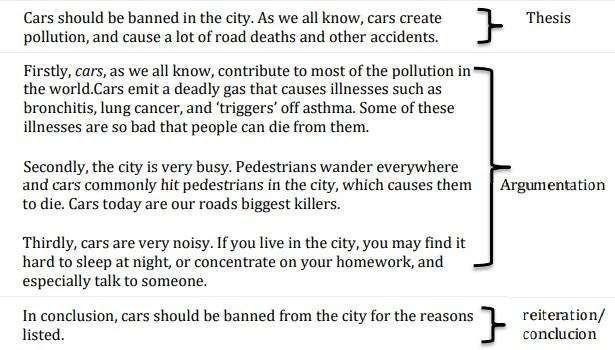 Kaidah Kebahasaan analytical exposition text, sebagai berikut:Penulisan analytical exposition text menggunakan simple present tense. Mengapa menggunakan tenses ini adalah karena teks eksposisi merupakan teks yang menyampaikan pendapat yang bersifat umum dan merupakan fakta.Menggunakan thinking verb/kata-kata yang mengekspresikan pikiran atau perasaan penulis, contohnya: experience, feel, know, realize, sense, think, dll.Menggunakan internal conjunction yaitu kata penghubung yang menghubungkan argumen di antara dua klausula.Internal conjunctions dapat dibagi menjadi empat kategori, yaituAddition (penambahan) contohnya besides, in addition, further.Comparisons(perbandingan), seperti but, vice versa, meanwhile, on the other hand.Time (waktu), misalnya kata second, then, then, next.Cause-effect (akibat). Contoh katanya antara lainconsequence, as a result, so, theresult.Perhatikan penggunaan simple present tenses, thinking verb, daninternalconjuction sebagai ciri khas dari teks eksposisi analitik.I strongly believe that mobile phones are necessary. My reasons for this belief are that these phones are convenient for business people who travel a lot, and they are handyfor emergencies.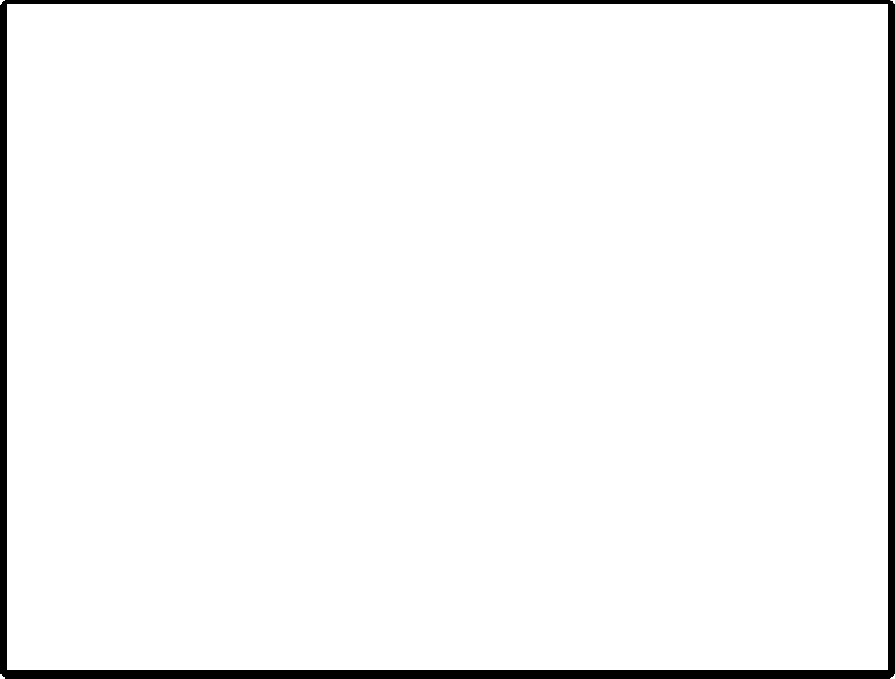 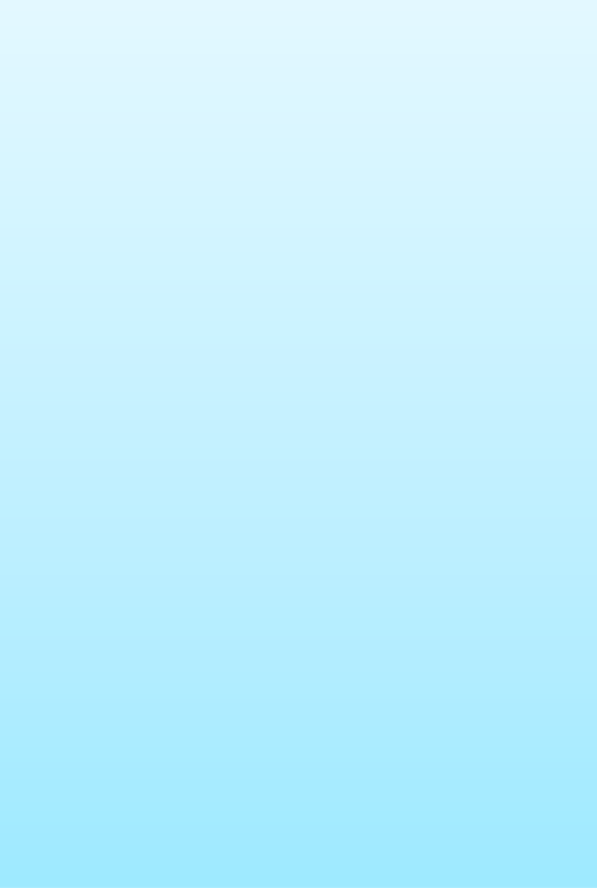 To begin with, mobile phones are necessary in the case of emergencies. For instance, if you fall down a set of stairs in a building and are badly injured and can‟t reach a pay phone, it is handy to have one to use. Or, if your car breaks down in the middle of the night in a strange neighbourhood, it would be dangerous to leave it in search of a public phone booth.My other main reason is that mobile phones are convenient for business people. Forexample, if you are out of the state or even overseas and you have to contact a client to do some important work, it is useful to have one to use. By using a mobile phone, important information can be received. People can‟t stay in an office all day waiting for their phone to ring. Some people have to go and do jobs or they will go out of business. You can even send faxes or messages and use the internet with your mobile. In conclusion, I believe that mobile phones have now become a necessary part of every day life. Instant communication will ensure that information can be passed on with a simple press of a button. Whether this is to do with business or personal information or emergencies, it goes to show that they are necessary in the new millennium.Perhatikan bahwa hampir seluruh kalimat dalam teks adalah dalam bentuk simple present tense yang dicirikan dengan penggunaan kata kerja atau verb 1. Kata yang ditebalkan (to begin with, for instance, my other main reason, whether dan in conclusion) adalah kata sambung atau conjuction yang umumnya digunakan untuk menghubungkan argumen di antara dua klausa. Sementara kata believe adalah contoh thinking verb yang mengekspresikan pikiran atau perasaan penulis.LEMBAR KERJA PESERTA DIDIK (LKPD) “PERTEMUAN 1”Activity 1 :VIDEOYour teacher will play a video for you. Please pay attention to the video so you can catch the information given.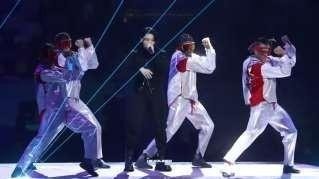 Link: https://www.youtube.com/watch?v=wskOD7DsDmcAccording to the video above,What is the video about?Answer......................................................................................................................................................................................................What is the aim of conten creator make the video?Answer.......................................................................................................................................................................................................Based on the video, What are the reasons Jungkok look instersting in his performance?Answer...........................................................................................................................................................................................................................................................................................................................................................................................................................................Activity 2 :Know more about mePlease read the analytical exposition below carefully.The Important of Internet for EducationThe impact of internet in education has been far reaching and still developing. It has created instant access to a wide variety of research information to help students learn.Nowadays, internet access has created the potential for students to learn new material easily. The time students have at class is limited, so the teacher sometimes cannot give all the explanation needed. Therefore, internet can help students to get more explanation.Internet has become now way of life. In the future, on students‟ working life, they will haveto use internet. So it is wise for the teacher to give assignment which related to it. For example, teacher can ask students to give the assignment via e-mail.Internet has big impact on education. There are many positive things students and teacher can get from it.Let’s check your understanding about the text “the importance of internet for education “What is the topic of the text?What is the writer‟s opinion about the topic?Mention some arguments which are provided by the writerWhat is the conclusion of the text above?Activity 3 :Diberikan 4 buah video tentang Aanalytical Exposition lisan yang berbeda kepada kelompok, kelompok memilih masalah yang mereka sukai. (differensiasi) pesera didik menyimak video yang diberikan dengan seksma (literasi)Watch the following videohttps://www.youtube.com/watch?v=LfekJrZwdfMhttps://www.youtube.com/watch?v=kCG5Bb9PfjY&t=43shttps://www.youtube.com/watch?v=pHnkfADAH1M&t=9shttps://www.youtube.com/watch?v=mtfqkYffiughttps://www.youtube.com/watch?v=mbCJqdrzwcEAfter you watch the videos, discuss with your group to make analytical expositionthen presentate itorally in front of the class.Bangkalan, 13 September 2023Mengetahui,Guru Pamong	Guru Bahasa InggrisSRI HUZAIMAH, S.Pd	IDA ROSILAHNIP. 197207162005012007	NIM. 2035511049DOKUMENTASI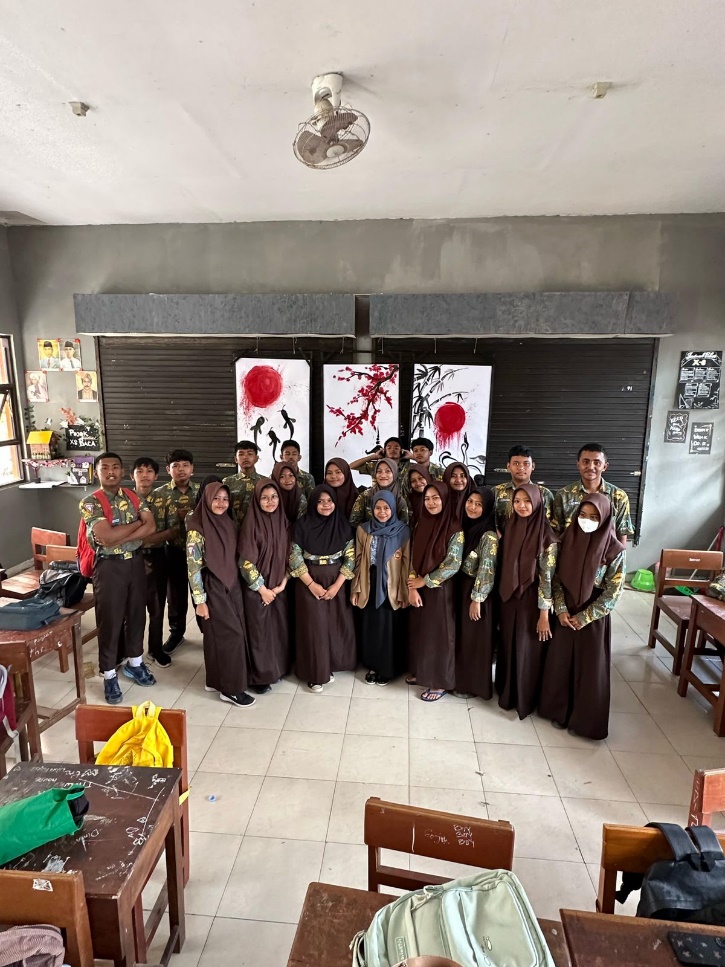 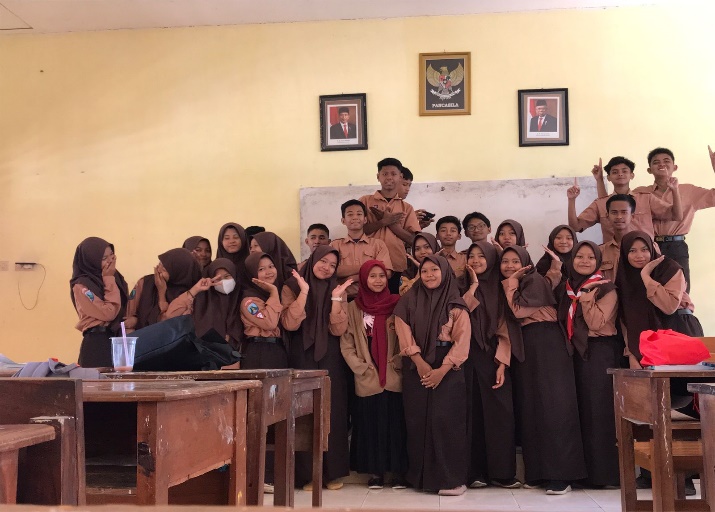 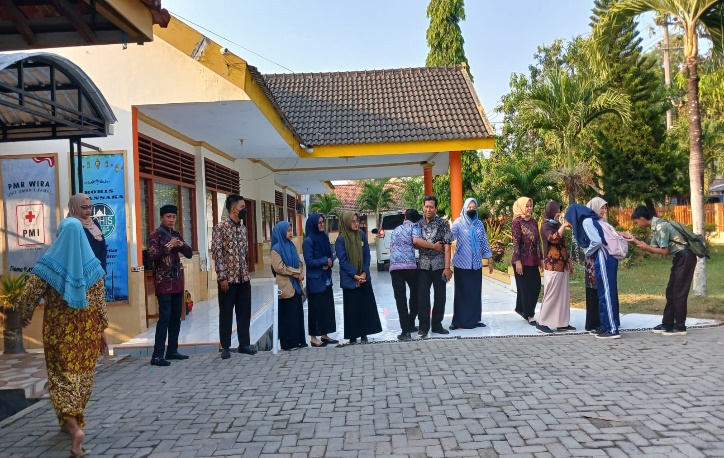 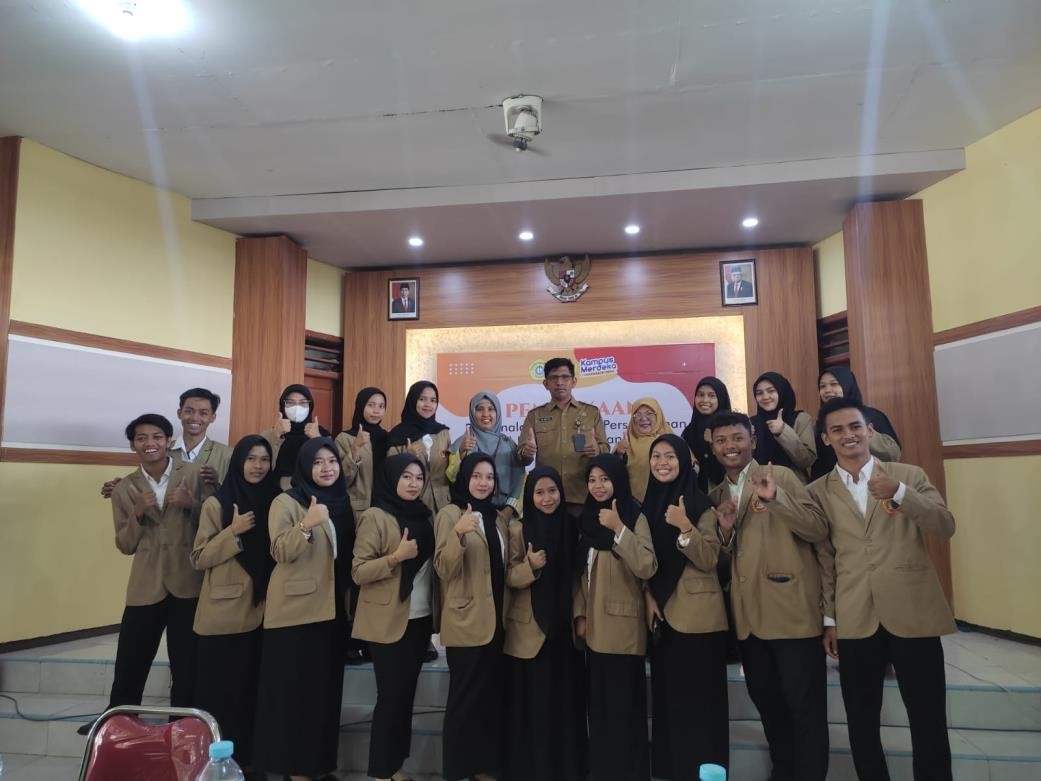 Hari dan TanggalPertemuan ke-KelasTujuan pembelajaranMateri yang diajarkanSelasa, 22 Agustus 20231(Satu)X-11- Peserta didik mampu menangkap inti dari pembicaraan meminta dan memberi dan pikiran dengan orang lain dengan kritis.1.Listening Expression use in Asking, Giving opinion and tought, dialogue involving asking, giving opinion and tought 2. Expression and Responses use and asking, giving opinion and tought Rabu, 23 Agustus 20232(Dua)X-8- Peserta didik mampu menangkap inti dari pembicaraan meminta dan memberi dan pikiran dengan orang lain dengan kritis.1.Listening Expression use in Asking, Giving opinion and tought, dialogue involving asking, giving opinion and tought 2. Expression and Responses use and asking, giving opinion and tought Selasa, 29 Agustus 20233(Tiga)X-11- Peserta didik mampu mengemukakan pendapat dengan ungkapan meminta dan memberi pendapat dan pikiran kepada orang lain baik secara lisan maupun tulisan dengan santun.1. Nomina singular dan plural dengan atau tanpa a, The, This, Those, My, Their etc.2. Ucapan, tekanan kata, intonasi, ejaan, tanda baca, dan tulisan tangan 3. Simple present/ Future tense Rabu, 30 Agustus 20234(Empat)X-8- Peserta didik mampu mengemukakan pendapat dengan ungkapan meminta dan memberi pendapat dan pikiran kepada orang lain baik secara lisan maupun tulisan dengan santun.1. Nomina singular dan plural dengan atau tanpa E, The, This, Those, My, Their etc.2. Ucapan, tekanan kata, intonasi, ejaan, tanda baca, dan tulisan tangan 3. Simple present/ Future tense Selasa, 5 September 2023(lima)X-11-Peserta didik menyusun opini tentang kehidupan keseharian dan minat pemuda dengan kreatif .-Peserta didik mampu mempertahankan pendapat sendiri dan membandingkanya pada pendapat orang lain dengan santun-Peserta didik dapat mengkombinasikan bahasa lisan dengan bahasa nonverbal dengan kreatif untuk bias dipahami dalam sebagian konteks dalam  memberikan pendapat1.Expressions and responses use in asking, giving opinion and tought 2. Expressions and responses use in defending, suporting and giving alternatives opinion and tought.3. Nonverbal expression to defend, support and give alternatives opinion and toughtRabu, 6  September 2023(enam)X-8-Peserta didik menyusun opini tentang kehidupan keseharian dan minat pemuda dengan kreatif .-Peserta didik mampu mempertahankan pendapat sendiri dan membandingkanya pada pendapat orang lain dengan santun-Peserta didik dapat mengkombinasikan bahasa lisan dengan bahasa nonverbal dengan kreatif untuk bisa dipahami dalam sebagian konteks dalam memberikan pendapat1.Expressions and responses use in asking, giving opinion and tought 2. Expressions and responses use in defending, suporting and giving alternatives opinion and tought.3. Nonverbal expression to defend, support and give alternatives opinion and toughtSelasa, 12 September 20237 (tujuh)X-11UH (Ulangan Harian)Rabu, 13 September 20238 (delapan)X-8UH (Ulangan Harian)NoNamaNHTestRemidi1. AFIF FULLOHB22752. AFRIAN SURYA DANIRIB38753.ARDIANA PUTRI RAHAYUA30774.AULIA PRASISKAB24805.AURELLYA AIGA PUTRI. RA64856.BAGAS ANUGRAH  NUR.I.HA56877.CHALSEL FERDIAN. SB46808.DANIEL ADRIAN RUPLYB26779.DESI ANGGRAINIA387510.DETA TRI KURNIAWANB488711.DIMAS ABIMANYU.W.YA368512.FADHIL ABDILLAHA328513.FAREL SAPUTRAB168014.FIKAH HIDAYAHB578115.HERDIANTIARNO WIBOWOA268516.IBNU SALMAN AL.KB658617.KAMILA RAMADHANIB778318.MARLO ADRIANSYAHA727619.MAULIDYA UTMAMIB487920.MOH. SUBAIRIA408021.MO. MUZAYYINA268022.MUTIARA DWI AGUSTINB677523.NUR HIDAYATIB388024.NUR SABILAB187825.RAHMANISA EKA.NB228026.RAYSA FADHILAH. BA548127.RIKHA QURROTA AINIA718328.RIVAN DINOB268729.RIZQY ROMADHO.F.DB427530.SYARIF HIDAYATULLAHB627531.VIONA PUTRIB348032.WIRDA ISTIANA ZULFAB268033.YUSTINA AULIA SARIA267534.ZULIA NURVITASARIA2275NoNamaNHTestRemidi1. ABDUL FATAHA59802. ADJI JAKA RIDWAN.SA47753.AIMAN MAULANAB59864.AISYAH FIRDIANAB35885.ALFIA NUR LAILLYA37806.ANNISA ROSIANA.SB55867.DICKY FIRMANSYAH.PSA59758.FAIRUS FATHUL UYUNB67759.FAIZ UBAIDILLAHB407510.FEBRIANA PUTRI. LA458011.JAMALIYATUN NISA’B12.JESSIFA AGUSTIANI.EA8713.MEYSHA ALBHUANA408014.MOH. ABDURRAHMANA4915.MOH. ZAINUL AKBARB388016.MOHAMMAD FEBRY.MB578317.M. OKTAPREANZAHB5218.M. RAMZI BAGREZOA588319.M. ROYHAN BHAKTIA697520.M. FAIQUL UBUDYA508021.M. FAIQUL ZAIDAR. AA558022.M. FAWAID AZZAHIRA9023.NAURA KAMELIA. RB528024.NUR LAILA HASANAHB8425.PUTRIE FEBRIANA.ASB9026.RAMADHONIB8627.RENATHA OCHA. NA478228.RIZQIYATUL CINTA. RA8629.SHAFELIANI ANJALIB8730.SITI FATIMAHA558231.SITI HAZIZEHA7932.VINA RAHMA WARDANIA33.YAYU’ISMAWATIA7534.YUNITA MARYANA. PB6280ElemenCapaianMenyimak – Berbicara Pada akhir fase E, peserta didik menggunakan Bahasa Inggris untuk berkomunikasi dengan guru, teman sebaya dan orang lain dalam berbagai macam situasi dan tujuan. Mereka menggunakan dan merespon pertanyaan dan menggunakan strategi untuk memulai dan mempertahankan percakapan dan diskusi. Mereka memahami dam mengidentifikasi ide utama dan detail relevan dan diskusi atau presentasi mengenai yang dekat dengan kehiduupan pemuda. Mereka menggunakan Bahasa inggris untuk menyampaikan opini terhadap isu yang dekat dengan kehidupan pemuda dan untuk membahas minat. Mereka memberikan pendapat dam memberikan perbadingan mereka menggunakan elemen nonverbal seperti bahasa tubuh, kecepatan bicara dan nada suara untuk dapat dipahami dalam sebagian konteks.By the end of phase E, students use English to communicate with teachers. Peers and others in a range of settings and for a range of purposes. They use and respond to questions and use strategies to initiate and sustain conversations and discussion. They understand and identify the main ideas and relevant details of discussions or presentations on youth-related topics. They use English to express opinions on youth-related issues and to discuss youth-related interests. They give and make comparisons. They use non-verbal elements such as gestures, seed and pitch to be understood in some contexts.Membaca – Memirsa Pada akhir Fase E, peserta didik membaca dan merespon berbagai macam teks seperti narasi, deskripsi, prosedur, eksposisi, recount, dan report. Mereka membaca untuk mempelajari sesuatu atau untuk mendapatkan informasi. Mereka mencari dan mengevaluasi detail spesifik dan inti dari berbagai macam jenis teks. Teks ini dapat berbentuk cetak atau digital, termasuk diantaranya teks visual, atau multi modal atau interaktif. Pemahaman mereka terhadap ide pokok, isu-isu atau pengembangan plot dalam berbagai macam teks mulai berkembang. Mereka mengidentifikasi tujuan penulis dan mengembangkan keterampilannya untuk melakukan inferensi sederhana dalam memahami informasi tersirat dalam teks. By the end of Phase E, students read and respond to a variety of texts, such as narratives, descriptions, procedures, expositions, recount and report. They read to learn or to find information. They locate and evaluate specific details and main ideas of a variety of texts. These texts may be in the form print or digital texts, including visual, multimodal or interactive texts. They are developing understanding of main ideas, issues or plot development in a variety of texts. They identify the author's purposes and are developing simple inferential skills to help them understand implied information from the texts. Menulis - MempresentasikanPada akhir Fase E, peserta didik menulis berbagai jenis teks fiksi dan non-fiksi, melalui aktivitas yang dipandu, menunjukkan kesadaran peserta didik terhadap tujuan dan target pembaca. Mereka membuat perencanaan, menulis, mengulas dan menulis ulang berbagai jenis tipe teks dengan menunjukkan strategi koreksi diri, termasuk tanda baca dan huruf besar. Mereka menyampaikan ide menggunakan kosakata dan kata kerja umum dalam tulisannya. Mereka menyajikan informasi menggunakan berbagai mode presentasi untuk menyesuaikan dengan pembaca/pemirsa dan untuk mencapai tujuan yang berbeda-beda, dalam bentuk cetak dan digital.By the end of phase E, students write a variety of fiction and non-fiction texts, through guided activities, showing an awareness of purpose and audience. They plan, write, review and redraft a range of text types with some evidence of self-correction strategies, including punctuation and capitalization. They express ideas and use common/daily vocabulary and verbs in their writing. They present information using different modes of presentation to suit different audiences and to achieve different purposes, in print and digital forms.NoTujuan PembelajaranMateriAlokasi waktuSemester 1Semester 1Semester 1Semester 11Memproduksi teks deskriptif lisan dan teks deskriptif tulis multimoda tentang great athletes sesuai dengan konteks dan tujuan yang hendak dicapai. Great Atheles 2 JPMemproduksi teks deskriptif lisan dan teks deskriptif tulis multimoda tentang pertandingan olahraga sesuai dengan konteks dan tujuan yang hendak dicapai. Sport Events 2 JPMemproduksi teks prosedur lisan dan teks prosedur tulis multimoda tentang cara menjaga dan mempertahankan kesehatan isik dan mental sesuai dengan konteks dan  tujuan. hendak dicapai. Sport and Health 2 JPMemproduksi teks ekspositori lisan dan teks ekspositori tulis multimoda tentang graffiti sesuai dengan konteks dan tujuan yang hendak dicapai.Healthy Foods2 JPSemester 2Semester 2Semester 2Semester 22Memproduksi teks ekspositori lisan dan teks ekspositori tulis multimodal tentang graffiti sesuai dengan konteks dan tujuan yang hendak dicapai.Graffiti2 JPMemproduksi teks naratif lisan dan teks naratif tulis multimoda tentang fractured stories sesuai dengan konteks dan tujuan yang hendak dicapai.Fractured Stories2 JPJumlah Jam PelajaranJumlah Jam PelajaranJumlah Jam Pelajaran12 JPAktivitas GuruAktivitas SiswaPembukaan (15 menit)Pembukaan (15 menit)Menyapa siswa dan menanyakan kabar lalu dibuka dengan doa dan mengecek kehadiran siswa, Bertanya mengenai materi kminggu lalu.Menayangkan video apersepsi tentang Personal Experiemce (https://www.youtube.com/watch?v=V_BnhRJmxtA)Guru menanyakan apa yang dilihat dari video tersebut dan beberapa pertanyaan pemantik.Siswa berdoaSiswa menonton video nya.Siswa menjawab pertanyaan guru.Kegiatan Inti ( 60 menit)Kegiatan Inti ( 60 menit)Guru menjelaskan tentang Recount Text.Guru membimbing siswa untuk dapat memilih satu pengalaman pribadi yang tidak terlupakan.Guru menginstruksikan agar masing – masing siswa dapat saling berbagi pengalaman tersebut. Dapat menggunakan guiding questions:Do you have memorabel experience?What was it?When did it happen?Whom were with you?Where did it happen?How was the story of your experience?Guru meminta perwakilan siswa untuk menceritakan kembali pengalaman temannya di depan kelas.Siswa menyimak penjelasan dari guru, bila yang tidak paham bisa bertanya kepada guru.Siswa berupaya mengingat kembali pengalaman berharganya.Siswa saling berbagi pengalaman dengan teman sebangkunya.Perwakilan siswa menceritakan pengalamanPenutup (15 menit)Penutup (15 menit)Guru memberikan kesimpulan tentang materi hari ini.Guru mengingatkan untuk materi minggu depan tentang Report TextGuru menutup pertemuan dengan berdoa dan memberi salam.Siswa menyimak penjelasanguru.Siswa menyimak penjelasan materi minggu depanSiswa menjawab salam guru dan mengucapkan terima kasih.Pendahuluan 15 MenitGuru:Orientasi-Melakukan pembukaan dengan salam pembuka, guru meminta salah seorang siswa untuk memimpin doa belajar dan memanjatkan syukur kepada Allah SWT.-Memeriksa kebersihan kelas dan kehadiran peserta didik sebagai sikap disiplin.Apersepsi & Motivasi- Memberi motivasi untuk membangkitkan semangat belajar dengan video tentang motivasi belajar.-Mereview kembali pembahasan pada pertemuan sebelumnya sebagai langkah awaluntuk melanjutkan pembelajaran selanjutnya.-Menyampaikan tujuan pembelajaran pada pertemuan yang sedang berlangsung.c.	Pemberian Acuan-Memberitahukan materi pelajaran yang akan dibahas pada pertemuan saat itu.-Memberitahukan tentang indikator, dan tujuan pembelajaran pada pertemuan yang berlangsung.-Pembagian kelompok belajar secara heterogen berdasarkan kemampuan siswa yang dilakukan oleh guru.-Menjelaskan	mekanisme	pelaksanaan	pengalaman	belajar	sesuai	dengan	langkahlangkah pembelajaran.Kegiatan Inti ( 110 Menit )Sintak Model PembelajaranKegiatan PembelajaranStimulasi Peserta Didik Pada masalahCRITICAL THINKINGGuru menyajikan video tentang teks deskriptif terkait tempat wisata sekaligus bangunan bersejarah.Peserta didik dalam kelompok mengamati dan memaham video yang disajikan guru.Peserta didik diberikan kesempatan untuk menetapkan permasalahan dalam bentuk pertanyaan yang berhubungan dengan teks yang diamati.Peserta didik diarahkan untuk mengidentifikasi masalah terkait hal yang akan dipelajari hari itu dan akan dijawab melalui kegiatan belajar. Guru menjelaskan materi terkaitdengan tampilan power pointMengorganisasikan peserta didik untuk belajarCOLLABORATION dan CRITICAL THINKINGGuru membagi kelompok peserta didik secara heterogen berdasarkan kemampuan yang berbeda-beda.	Peserta didik dibagikan LKPD terkait deskriptif teks bangunan bersejarah dan tempat wisata.	Peserta didik menganalisis dan mencari perbedaan dari kedua teks tersebut yang telah dibagi oleh guru terkait bagunan bersejarah dan tempat wisata terkait fungsi sosial,struktur teks dan unsur kebahasaan.Peserta didik menggali informasi dan memecahkan masalah terhadap teks yang disajikan.Peserta didik berdiskusi dan membagi tugas mencaribahan-bahan/alat yang diperlukan untuk menyelesaikan masalah.Membimbing penyelidikanCRITICAL THINKING and PROBLEM SOLVINGPeserta didik memahami dalam memecahkan masalah serta menggali informasi pada teks yang disajikan.Peserta didik berdiskusi dalam kelompok mencari solusi terkait dengan masalah yang telah dianalisis.Guru memantau keterlibatan peserta didik dalam pengumpulandata/bahan selama proses penyidikan.Mengembangkan dan menyajikan hasil karyaCOLLABORATIONPeserta didik melakukan diskusi untuk menghasilkan solusi pemecahan masalah.	Peserta didik menjawab pertanyaan dengan tepat dari apa yang telah mereka analisis.Guru memantau diskusi dan membimbing setiap kelompok agar siap untuk dipresentasikanMenaganilis dan mengevaluasi proses pemecahan masalahCOMMUNICATIONPeserta didik menyampaikan hasil diskusi tentang materi teks deskriptif tulis didepan kelas untuk mengembangkan sikap jujur, teliti, toleransi, kemampuan berpikir sistematis, mengungkapkan pendapat dengan sopan.	Setiap kelompok dibimbing dan didorong oleh guru agar memberi masukan dan penghargaan kepada kelompk lain.	Peserta didik merangkum sesuai masukan yang diperoleh darikelompok lain.Kegiatan Penutup (sinkron) (10Menit)Peserta didik menyimpulkan nilai atau manfaat apa yang didapat dari pembelajaran yang telah selesai dibahas pada hari itu.Pada tahap ini peserta didik menganalisis hasil kerja dan mengevaluasi hasil belajar tentang materi yang telah dipelajari melalui diskusi.Guru dan siswa membuat refleksi pembelajaran dengan singkat. 4. Guru menyimpulkan ide / pendapat darisiswa.Guru menyampaikan materi pokok yang akan dipelajari pada pertemuan selanjutnya.Ketua kelas memimpin doa.Mengucapkan salamKompetensi materalMaterialIPKIndicator soalBentuk soalNo,soal3.4Membedakan fungsi sosial, struktur teks, dan unsur kebahasaan beberapa teks deskriptif lisan dan tulis dengan memberi dan meminta informasi terkait tempat wisata dan bangunan bersejarah terkenal, pendek dan sederhana, sesuai dengan konteks penggunaannyaTeks Deskriptif; Tempat Wisata dan Bangunan Bersejarah3.4.1Membanding kan fungsi sosial dari teks deskriptif tulis terkait tempat wisata dan bangunan bersejarah terkenal.3.4.8 Disajikan dua buah teks deskriptivetulis terkait tempat wisata dan bangunan bersejarah peserta didik mampu membandingkan fungsi sosial dari kedua teks tersebut dengan benar.What is the writer‟s purpose of text 1 and text 2?What do you think about differences situation in Aceh Tsunami Museum and Weh Island?Do you think Aceh Tsunami Museum and Weh Island is a recommended tourist destination?Why?Whynot?essay1,2 and33.4.2Membandingkan struktur teks deskriptif tulis dengan memberi danmeminta informasi terkait tempat wisatadan bangunan3.4.9 Disajikan dua buah teks deskriptivetulis terkait tempat wisata dan bangunan bersejarah peserta didik mampu membandingkan stuktur teks dari kedua teks tersebut dengan tepat. (Fill in the blanks for these columns based on the text 1 and text 2)essay43.4.3Menganalisis unsur kebahasaan Adjective dalam sebuah teks deskriptif tulis3.4.10 Disajikan dua buah teks deskriptive tulis terkait tempat wisata dan bangunan bersejarah peserta didik mampu membandingkan dan menemukan unsur kebahasaan adjective dari kedua teks tersebut dengan baik.(Filling in these colums for describing on text 1 and text 2)a. Word bank for describing place text (AcehTsunami Museum) ColorShape Material Sizea. Word bank for describing place text (WehIsland) Color Shape Material Sizeessay5,63.4.4Menganalisis unsur kebahasaan noun/noun phrasedalam sebuah teksdeskriptif tulis.3.4.11 Disajikan dua buah teks deskriptive tulis terkait tempat wisata dan bangunan bersejarah peserta didik mampu mengidentifikasi unsur kebahasaan noun/noun phrase dari kedua teks tersebut denganessay7benar.Please you write nounand noun phrase besed on two texts above!3.4.53.4.12 Disajikan duaessay8Menganalisisbuah teks deskriptiveunsurtuliskebahasaanterkait tempat wisata dansimple presentbangunan bersejarahdalam sebuahpeserta didik mamputeksmenganalisi unsurdeskriptifkebahasaan present tensetulis.dari kedua tekstersebut dengan benar.Please you underlinesentences are simplePresent Tense3.4.63.4.13 Disajikan duaessay9Menganalisisbuah teks deskriptiveunsurtuliskebahasaanterkait tempat wisata danadverb dalambangunan bersejarahsebuah tekspeserta didik mampudeskriptifmenganalisi unsurtulis.kebahasaan adverb darikedua teks tersebutdengan benarFinding and writing areAdverbs in these texts.3.4.7 Menyusun3.4.14 Disajikan teksessay10kembali jumbleddeskriptive tulis terkaittekstempat wisata pesertapada teksdidik mampu menyusundeskriptivekembali jumled teksdengan benar.Please re-arrange thistext to be good textElemen CPCP ElemenMenyimak-BerbicaraPada akhir Fase E, peserta didik menggunakan bahasa Inggris untuk berkomunikasi dengan guru,teman sebaya dan orang lain dalam berbagai macam situasi dan tujuan. Mereka menggunakan dan merespon pertanyaan dan menggunakan strategi untuk memulai dan mempertahankan percakapan dan diskusi. Mereka memahami dan mengidentifikasi ide utama dan detail relevan dari diskusi atau presentasi mengenai topik yang dekat dengan kehidupan pemuda. Mereka menggunakan bahasa Inggris untuk menyampaikan opini terhadap isu yang dekat dengan     kehidupan     pemuda     dan  untukmembahas     minat.     Mereka   memberikanpendapat dan membuat perbandingan. Mereka menggunakan elemen non-verbal seperti bahasa tubuh, kecepatan bicara, dan nada suara untuk dapat dipahami dalam sebagian konteks.Membaca-MemirsaPada akhir Fase E, peserta didik membaca dan merespon berbagai macam teks seperti narasi, deskripsi, prosedur, eksposisi, recount, dan report. Mereka membaca untuk mempelajari sesuatu atau untuk mendapatkan informasi. Mereka mencari dan mengevaluasi detil spesifik dan inti dari berbagai macam jenis teks. Teks ini dapat berbentuk cetak atau digital, termasuk diantaranya teks visual, multimodal atau interaktif. Pemahaman mereka terhadap ide pokok, isu-isu atau pengembangan plot dalam berbagai macam teks mulai berkembang. Mereka mengidentifikasi tujuan penulis dan mengembangkan keterampilannya untuk melakukan inferensi sederhana dalam memahami informasi tersirat dalam teks.Menulis-MempresentasikanMempresentasikan Pada akhir Fase E, peserta didik menulis berbagai jenis teks fiksi dan non-fiksi, melalui aktivitas yang dipandu, menunjukkan kesadaran peserta didik terhadap tujuandan target pembaca. Mereka membuat perencanaan, menulis, mengulas dan menulis ulang berbagai jenis tipe teks dengan menunjukkan strategi koreksi diri, termasuk tanda baca dan huruf besar. Mereka menyampaikan ide menggunakan kosakata dan kata kerja umum dalam tulisannya. Mereka menyajikan informasi menggunakan berbagai mode presentasi untuk menyesuaikan dengan pembaca/pemirsa dan untuk mencapai tujuan yang berbeda-beda,dalam bentuk cetak dan digital.Pertemuan pertamaPertemuan pertamaPendahuluanMenyiapkan peserta didik untuk mengikuti proses pembelajaran seperti berdoa, absensi, menyiapkan buku pelajaran;Memberikan pertanyaan pemantik.Have you ever met a stranger or foreigner?If yes, where do you meet them?How do you talk to them for the first time?How do you introduce yourself to others when the first timeyou meet?Menjelaskan tujuan pembelajaran atau kompetensi dasar yang akan dicapai.Menyampaikan cakupan materi dan penjelasan uraian kegiatan pembelajaran.Menjelaskan asesmen yang akan didapatkan peserta didik.Memberikan assesmen awal kepada peserta didik dengan menjawab pertanyaan yang ada di aplikasi Quizizz secara mandiri. Hasil analisis jawaban pertanyaan asesmen awal adalah untuk mengukur peserta didik berdasarkan pemahaman materi yang akan diajarkan.Kegiatan IntiPeserta didik diminta untuk mengidentifikasi sebuah teks perkenalan diri.Peserta didik menyimak tujuan pembelajaran yang akan dicapai.Peserta didik menyimak teks perkenalan diri yang diperdengarkan dengan teliti dan penuh perhatian melalui vidio. Dan PPT yang di berikan guru.Peserta didik menganalisis struktut teks dan unsur kebahasaan tentang teks perkenalan diri sesuai dengan konteksPeserta didik memberi dan meminta teks perkenalan diri dengan intonasi dan pengucapan yang sesuai secara mandiri.Guru membagi kelas menjadi beberapa kelompok terdiri dari 3-4 peserta didik di dalamnya.Guru membagikan LKPD berisi teks perkenalan diri kepada setiap kelompok.Setiap kelompok mendiskusikan isi dan mengisi lembar kerja secara bersama sama.Peserta didik mempresentasikan hasil diskusi kelompok masing-masing sesuai pemahaman dan kreatifitas kelompok masing-masing.Guru dan peserta didik mendiskusikan presentasi tiap kelompok.Peserta didik dengan di bantu guru memberikan kesimpulan diskusi.Setiap kelompok menyajikan hasil diskusi tersebut di depan kelas secara bergantianKelompok lain menyimak dengan baik dan memberikan umpan balik.Kegiatan PenutupGuru dan peserta didik melakukan refleksi terhadap kegiatan yang sudah dilaksanakan.Memberikan umpan balik terhadap proses pembelajaran: Well, class, you have done a very good job today. Most of you are active. I hope next time, all of you involve in the interaction. How do you feel during the lesson? Is there anyone want to say something?Peserta didik dengan bimbingan guru menyimpulkan materi pembelajaran yang telah mereka pelajari hari ini.Guru mempersilahkan peserta didik untuk berdoa dan mensyukuri segala nikmat yang diberikan Tuhan YME.Guru menyampaikan informasi tentang rencana kegiatan pembelajaran untukpertemuan berikutnya.SubjectVerbObjectIAgreeWith what you are sayingIDon‟t agreeWith youWeBelieveThis is not the right way to handle thingsIReckonThis could be right considering the reasons you have providedIDoubtThat this is possibleWeAssumeYou are blased this issueIThinkYou are mistakenIDon‟t thinkSoPersonal point of viewGeneral point of viewI think ...Most people do not agree ...Personally, I think ...Almost everyone ...In my experience ...Some people say that ...I strongly believe that ...Some people believe ...As far as I am concerned ...Of course, many argue ...From my point of view ...While some peple believe ...As I understandGenerally it is accepted ...In my opinion ...The majority agree with ...What I mean is ...The majority disagree with ...In my humble opinion ...It is sometimes argued ...I would like to point out that ...While some people believe ...To my mind ...To my mind ...By this mean ...By this mean ...I am compelled to say ...I am compelled to say ...I reckon ...I reckon ...As I see it ...As I see it ...AgreeingDisagreeingOf courseI am sorry, I don‟t agree with youThis is absolutely rightI am not sure I agree with youI agree with this opinionI don‟t agree with youI couldn‟t agree moreI am afraid I have to disagree with youI agree, I never thought of thatI do not believe thatNeither do IBy this meanThat‟s a good pointI disagree with youI think so tooI think you are wrongI agree with what you‟re saying but have you ever..That‟s not the same thing at allIt is not justified to say soIt is not justified to say soI am not convinced that ...I am not convinced that ...I can‟t say I agree with this, and here‟s whyI can‟t say I agree with this, and here‟s whyNoKata ini belum pernah saya dengar sebelumnyaSaya pernah mendengar kata ini, tapi belum paham/tidak yakin maknanyaSaya tahu definisi kata ini atau pernah menggunakannyaSaya tahu berbagai makna atau penggunaan kata ini dan dapat memberikan contohnya1.--Opini-NoStatementsYesPartlyNo1.I can understand the social function of the expression of opinion and its responses2.I can understand text structure of the expression of opinion and its responses.3.I can understand the language features of the expression of opinion and its responsesBagian atas surat (Sapaan kepada Benny)Uraikan secara singkat masalah Benny. Nyatakan perasaan kamu jika kamu jadi Benny.Sampaikan secara jelas posisi kamu (sebagai Rudy) setuju atas penggunaan uang Benny untuk membeli sepeda atau kah untuk modal usaha petrenakan kambing. Berikan alasan yang mendukung pendapat kamu.Berikan harapan baik kepada Benny atas pendapat yang kamu berikanPenutup suratNo.StatementsYesPartlyNo1.I understand the contextual meaning of dialogue2.I can arrange the jumbled sentences into the properorder.3.I can write the expression of opinion and thought dialogueJul: Ria,what do you think of the cake I bake?5.Ria Jul:: yes!It‟s really delicious, Jul. I love it!Menentukan Topik: Menanyakan Pertanyaan mendasarGuru memberikan stimulus berupa gambar/video/cerita terkait topik degree of comparison.Guru bersama peserta didik menentukan topik yang berhubungan atau berkaitan dengan kehidupan peserta didik yang berhubungan dengan kalimat perbandingan menggunakan pertanyaan-pertanyaan mulai dari LOTS ke HOTS yang ada disekitar. Seperti: sebutkan kata sifat yang bisa dibandingkan dari 2 buku ini!, apa manfaat kita membuat kalimat perbandingan ini? Selanjutnya, guru bersama peserta didik menyepakati topik yang akan dibahas.Guru memberikan sebuah video tentang dialog degree of comparison. Selanjutnya, guru memberikan pertanyaan daritingkatan LOTS sampai HOTS. Contoh pertanyaan sebagaiberikut. “Video tersebut membahas tentang apa?” “Bagaimana menurut kalian video perbandingan tadi?” dll.Guru menentukan topik yang akan dibahas yaitu dialogmengenai Degree of Comparison.Mendesain perencanaan proyek: Mendesain rencana pembuatan proyekPeserta didik dikelompokkan sebanyak 3-4 orangPeserta didik secara berkelompok menentukan tema/topik proyek yang akan dilaksanakan (membandingkan benda/alat).Peserta didik secara berkelompok menentukan dan menulis aktivitas yang akan dilakukan selama proses penyelidikan.	Hasil diskusi dan kesepakatan anggota kelompok dalam langkah ini, selanjutnya dituliskan ke dalam tabel jadwal pelaksanaan proyek.Menyusun jadwal pelaksanaan projek: Peserta didik diminta untuk dapat membuat timeline kegiatan proyekPeserta didik secara berkelompok membuat lini masa (timeline) dari proses perencanaan sampai pelaporan proyek.Jadwal yang dibuat harus memuat aktivitas, batas waktu penyelesaian, dan penanggung jawab.Setelah semua kelompok selesai menyusun jadwal, guru dapat menagih lembar jadwal pelaksanaan proyek pada setiap kelompok.Lembar jadwal pelaksanaan proyek dapat digunakan guruuntuk pemonitoran terhadap pengerjaan proyek.Memonitor keaktifanMemonitor keaktifanPeserta didik melakukan kegiatan penyelidikan sesuai dengan timeline yang telah di rencanakanPeserta didik mengolah data yang didapatkan dari proses penyelidikanPeserta didik menyusun konten untuk jenis proyek yang telah dipilihGuru juga memberikan kesempatan setiap kelompok untuk melakukan konsultasi kemajuan proyek yang mereka kerjakan; danPeserta didik melakukan revisi (jika diperlukan) atau menyelesaikan proyek.Kegiatan Penutup (20 Menit)Kegiatan Penutup (20 Menit)Kegiatan Penutup (20 Menit)Guru meminta peserta didik untuk melanjutkan diskusi secara berkelompok di rumah dan bersiap untuk mempresentasikan kegiatannya pada pertemuan selanjutnya.Peserta didik menerima umpan balik (feedback) terhadap proses dan hasil pembelajaran.Peserta didik dan guru membuat rangkuman/simpulan pelajaranPeserta didik dan guru melakukan refleksi terhadap kegiatan yang sudahGuru meminta peserta didik untuk melanjutkan diskusi secara berkelompok di rumah dan bersiap untuk mempresentasikan kegiatannya pada pertemuan selanjutnya.Peserta didik menerima umpan balik (feedback) terhadap proses dan hasil pembelajaran.Peserta didik dan guru membuat rangkuman/simpulan pelajaranPeserta didik dan guru melakukan refleksi terhadap kegiatan yang sudahGuru meminta peserta didik untuk melanjutkan diskusi secara berkelompok di rumah dan bersiap untuk mempresentasikan kegiatannya pada pertemuan selanjutnya.Peserta didik menerima umpan balik (feedback) terhadap proses dan hasil pembelajaran.Peserta didik dan guru membuat rangkuman/simpulan pelajaranPeserta didik dan guru melakukan refleksi terhadap kegiatan yang sudahdilaksanakan.Guru memberikan pekerjaan rumah untuk dikerjakan oleh peserta didik dalam sebuah LKPD.Peserta didik menyimak penyampaian rencana pembelajaran pada pertemuan berikutnya (Presentasi).Salah satu peserta didik memimpin doa penutup.dilaksanakan.Guru memberikan pekerjaan rumah untuk dikerjakan oleh peserta didik dalam sebuah LKPD.Peserta didik menyimak penyampaian rencana pembelajaran pada pertemuan berikutnya (Presentasi).Salah satu peserta didik memimpin doa penutup.dilaksanakan.Guru memberikan pekerjaan rumah untuk dikerjakan oleh peserta didik dalam sebuah LKPD.Peserta didik menyimak penyampaian rencana pembelajaran pada pertemuan berikutnya (Presentasi).Salah satu peserta didik memimpin doa penutup.Pertemuan IIPertemuan IIPertemuan IIKegiatan Pendahuluan ( 10 Menit)Kegiatan Pendahuluan ( 10 Menit)Kegiatan Pendahuluan ( 10 Menit)123Guru membuka pembelajaran dengan ucapan salam. Peserta didik berdoa bersama dipimpin oleh ketua kelas.Guru mengecek kehadiran peserta didik.Guru membuka pembelajaran dengan ucapan salam. Peserta didik berdoa bersama dipimpin oleh ketua kelas.Guru mengecek kehadiran peserta didik.Kegiatan Inti (110 menit)Kegiatan Inti (110 menit)Kegiatan Inti (110 menit)Menguji dan menilai hasil proyekSebelum kegiatan pengujian oleh kelompok lain, guru meminta peserta didik untuk menempelkan hasil proyek yang telah diselesaikan di sudut sudut kelas yang menurut mereka strategisGuru meminta semua kelompok berkeliling untuk meninjau hasil proyek peserta didik yang ditempel serta mengamati hasil kerja kelompok lainnya dan membuat pertanyaan berdasarkanhasil proyek kelompok lain yang dijumpainya.Kelompok lain meminta perwakilannya untuk menjawab pertanyaan kelompok lainGuru meminta memberikan umpan balik atas jawaban yang diberikanSementara itu, guru dapat melakukan penilaian formatif untuk mengukur proses dan hasil proyek peserta didik berdasarkan rubrik yang telah dibuat guru.Sebelum kegiatan pengujian oleh kelompok lain, guru meminta peserta didik untuk menempelkan hasil proyek yang telah diselesaikan di sudut sudut kelas yang menurut mereka strategisGuru meminta semua kelompok berkeliling untuk meninjau hasil proyek peserta didik yang ditempel serta mengamati hasil kerja kelompok lainnya dan membuat pertanyaan berdasarkanhasil proyek kelompok lain yang dijumpainya.Kelompok lain meminta perwakilannya untuk menjawab pertanyaan kelompok lainGuru meminta memberikan umpan balik atas jawaban yang diberikanSementara itu, guru dapat melakukan penilaian formatif untuk mengukur proses dan hasil proyek peserta didik berdasarkan rubrik yang telah dibuat guru.Evaluasi hasil proyekGuru memberikan saran terhadap hasil proyek yang telah dipresentasikan peserta didik.Guru juga melakukan refleksi kegiatan pembelajaran secarakeseluruhan.Peserta didik diberikan kesempatan untuk mengungkapkanpengalaman mereka selama mengerjakan proyek.Peserta didik juga diberikan kesempatan untuk merevisi hasilproyek tersebut.Guru memberikan saran terhadap hasil proyek yang telah dipresentasikan peserta didik.Guru juga melakukan refleksi kegiatan pembelajaran secarakeseluruhan.Peserta didik diberikan kesempatan untuk mengungkapkanpengalaman mereka selama mengerjakan proyek.Peserta didik juga diberikan kesempatan untuk merevisi hasilproyek tersebut.Kegiatan Penutup (15 Menit)Kegiatan Penutup (15 Menit)Kegiatan Penutup (15 Menit)Peserta didik menerima umpan balik (feedback) terhadap proses dan hasil pembelajaran.Peserta didik dan guru membuat rangkuman/simpulan pelajaranPeserta didik dan guru melakukan refleksi terhadap kegiatan yang sudah dilaksanakan.Peserta didik menyimak penyampaian rencana pembelajaran pada pertemuan berikutnya (remedial dan pengayaan)Salah satu peserta didik memimpin doaPeserta didik menerima umpan balik (feedback) terhadap proses dan hasil pembelajaran.Peserta didik dan guru membuat rangkuman/simpulan pelajaranPeserta didik dan guru melakukan refleksi terhadap kegiatan yang sudah dilaksanakan.Peserta didik menyimak penyampaian rencana pembelajaran pada pertemuan berikutnya (remedial dan pengayaan)Salah satu peserta didik memimpin doaPeserta didik menerima umpan balik (feedback) terhadap proses dan hasil pembelajaran.Peserta didik dan guru membuat rangkuman/simpulan pelajaranPeserta didik dan guru melakukan refleksi terhadap kegiatan yang sudah dilaksanakan.Peserta didik menyimak penyampaian rencana pembelajaran pada pertemuan berikutnya (remedial dan pengayaan)Salah satu peserta didik memimpin doaNoAktifitasPenanggungjawab(nama siswa)Waktu(tanggal)1Menentukan tempat untuk kegiatankelompok2Melaksanakan kegiatan kerjakelompok3Konsultasi guruAnytime (onlinevia whatsapp)4Revisi konten5Mendesign gambar/skema ataupunmembuat ulasan pemahaman (tulisan)6Mencetak hasil kerja/produk7Presentasi hasil proyekCapaian PembelajaranMenyimak dan BerbicaraPada akhir fase E, peserta didik menggunakan bahasa Inggris untuk berkomunikasi dengan guru, teman sebaya dan orang lain dalam berbagai macam situasi dan tujuan. Mereka menggunakan dan merespon pertanyaan dan menggunakan strategi untuk memulai dan mempertahankan percakapan dan diskusi. Mereka memahami dan mengidentifikasi ide utama dan detail relevan dari diskusi atau presentasi mengenai topik yang dekat dengan kehidupan pemuda. Mereka menggunakan bahasa Inggris untuk menyampaikan opini terhadap isu yang dekat dengan kehidupan pemuda dan untuk membahas minat. Mereka memberikan pendapat dan membuat perbandingan. Mereka menggunakan elemen non-verbal seperti bahasa tubuh, kecepatan bicara, dan nada suara untuk dapat dipahami dalam sebagian konteks.Membaca dan MemirsaPada akhir fase E, peserta didik membaca dan merespon berbagai macam teks seperti narasi, deskripsi, prosedur, eksposisi, recount, dan report. Mereka membaca untuk mempelajari sesuatu atau untuk mendapatkan informasi. Mereka mencari dan mengevaluasi detil spesifik dan inti dari berbagai macam jenis teks. Teks ini dapat berbentuk cetak atau digital, termasuk diantaranya teks visual, multimodal atau interaktif. Pemahaman mereka terhadap ide pokok, isu-isu atau pengembangan plot dalam berbagai macam teks mulai berkembang. Mereka mengidentifikasi tujuan penulis dan mengembangkan keterampilannya untuk melakukan inferensi sederhana dalam memahami informasi tersirat dalam teks.Menulis dan MempresentasikanPada akhir fase E, peserta didik menulis berbagai jenis teks fiksi dan non-fiksi, melalui aktivitas yang dipandu, menunjukkan kesadaran peserta didik terhadap tujuan dan target pembaca. Mereka membuat perencanaan, menulis, mengulas dan menulis ulang berbagai jenis tipe teks dengan menunjukkan strategi koreksi diri, termasuk tanda baca dan huruf besar. Mereka menyampaikan ide menggunakan kosa kata dan kata kerja umum dalam tulisannya. Mereka menyajikan informasi menggunakan berbagai mode presentasi untuk menyesuaikan dengan pembaca/pemirsa dan untuk mencapai tujuan yang berbeda-beda, dalam bentuk cetak dan digital.Alur Tujuan PembelajaranMelalui pendekatan scientifik dengan model pembelajaran Problem Based learning, peserta didik mampu:10.A.4 Menganalisis dan menyimpulkan makna secara kontekstual fungsi sosial, struktur teks, dan unsur kebahasaan teks lisan berbentuk naratif fiksi dan non fiksi (narrative) secara kritis, kreatif dan santun terkait topik keanekaragaman budaya Indonesia dengan tingkat kelancaran dan ketepatan yang optimal10.B.2 Menganalisis, menyimpulkan makna, dan mengevaluasi fungsi sosial,  struktur teks, dan  unsur  kebahasaan teks  lisan dan  tulis  berbentuknaratif fiksi dan nonfiksi (narrative) secara kritis, kreatif, dan jujur terkaittopik keanekaragaman budaya Indonesia dengan tingkat kelancaran dan ketepatan yang optimal.10.C.2 Merancang teks tulis dan mempresentasikan secara lisan teks berbentuk naratif fiksi dan non fiksi (narrative) terkait topik keanekaragaman budaya Indonesia dengan memerhatikan fungsi sosial, struktur teks, dan unsur kebahasaan sesuai konteks secara santun, kritis, kreatif, dan mandiri dengan tingkat kelancaran dan ketepatan yang optimal.dengan sikap beriman, bertakwa kepada Tuhan YME, berkebinekaan global, mandiri, berpikir kritis, dan kreatif.Indikator PembelajaranMenyusun daftar kalimat acak terkait narrative text fiksi berupa summary (rangkuman) cerita fiksi yang ada dalam video.Menemukan unsur kebahasaan berupa action verb (Verb 2), Adverb of time, Time conjunction, Direct speech yang terdapat pada video teks narratif fiksi terkait topik keanekaragaman budaya Indonesia sesuai konteks secara santun, kritis, kreatif, dan mandiri dengan tingkat kelancaran dan ketepatan yang optimalMenganalisis fungsi sosial, generic structure, struktur teks dan unsur kebahasaan naratif secara lisan dan tulisan dengan memberi dan meminta informasi naratif fiksi terkait topik keanekaragaman budaya Indonesia sesuai konteks secara santun, kritis, kreatif, dan mandiri dengan tingkat kelancaran dan ketepatan yang optimalMenjawab informasi rinci dari teks naratif tulis dengan memberi dan meminta informasi naratif fiksi terkait topik keanekaragaman budaya Indonesia sesuai konteks secara santun, kritis, kreatif, dan mandiri dengan tingkat kelancaran dan ketepatan yang optimal dengan bentuk tes tertulisMembuat rangkuman/ringkasan cerita teks narative fiksi dari video yang sudah ditayangkan oleh guru terkait topik keanekaragaman budaya Indonesia sesuai konteks secara santun, kritis, kreatif, dan mandiri dengan tingkat ketepatan penulisan yang benar dan optimalMenceritakan kembali rangkuman cerita narative fiksi yang telah dibuat terkait topik keanekaragaman budaya Indonesia sesuai konteks secara santun, kritis, kreatif, dan mandiri dengan tingkat kelancaran dan ketepatan yang optimal dengan cara story tellingPertanyaan intiWhat is procedure text?What is the function of procedure text?What are the generic structure of procedure text?Jumlah siswa34 orangModel pembelajaranProblem Based LearningKegiatan PembelajaranA. Pertemuan pertamaKegiatan PembelajaranKegiatan Pendahuluan (10 menit) OrientasiGuru mengucapkan salam ketika masuk kelasGuru meminta peserta didik berdo‟a bersamaGuru mengecek kebersihan kelas.Guru mengecek kehadiran peserta didik.Warming UpGuru memberikan motivasi dalam bentuk pemberian moto kepada siswa. “Do you remember our moto?” “English…. Yes, I can” 3X Guru : “Are you ready?” Siswa : “Ready, ready, ready…. Yes, I am ready” Guru : “How are you class?” Siswa : “My head, my soul, my body…. is happy”Ice Breaking : “1, 2, wekwek, 4, 5, wekwek, 7, 8, wekwek,.. dst” “1 clap, 2 clap, 3 clap… no clap… big applouse”ApersepsiGuru mengulas singkat materi/kegiatan di pertemuan sebelumnya yaitu tentang Procedure Text. “Do you remember what the material did you learn in last meeting?”Guru mengajukan pertanyaan-pertanyaan pemantik yang berkaitan dengan materi yang akan disampaikan yaitu materi Narrative text dengan cara mengaitkan materi dengan kehidupan sehari-hari. Contohnya: “What will you do if you have to help your mother to make your brother/sister sleep? “When you were young what did your parents do when you want to sleep? “Has your mother told the story to you?” “What was story?”MotivasiGuru memotivasi peserta didik akan pentingnya manfaat mempelajari materi teks naratif dalam kehidupan sehari-hari. Pemberian AcuanGuru menyampaikan tujuan pembelajaran yang akan dicapai.2. Kegiatan Inti (50 menit)1. Orientasi siswa pada masalahPeserta didik merespon pertanyaan-pertanyaan yang berkaitan dengan teks narrative.Peserta didik mengamati beberapa gambar tentang narrative text berupa dongeng yang ada di Indonesia dan dongeng yang ada di luar negeri sebagai pembanding.Peserta didik mengamati gambar yang sesuai dengan cerita fiksi berupa dongeng yang ada di Indonesia sesuai dengan video yang akan diputarkan selanjutnya.2. Mengorganisasi siswaGuru membagi-bagi peserta didik menjadi beberapa kelompok. 1 kelompok terdiri dari 4-5 orangGuru membagikan lembar LKPD 1 dan 2 yang harus peserta didik kerjakan dengan cara menyimak video yang akan ditampilkan oleh guru tentang cerita fiksi berupa narrative text secara berkelompok.Peserta didik mendengarkan penjelasan guru mengenai pertanyaan- pertanyaan yang ada di LKPD 1 dan 23. Membimbing penyelidikanPeserta didik menyimak video cerita fiksi tentang “Timun Mas sambil mengerjakan lembar LKPD 1 yang telah mereka dapatkan sebelumnya. https://www.youtube.com/watch?v=8iExYKj_TjIVideo diputarkan maksimal 2 Kali sampai soal-soal diisi semuanya oleh peserta didikPeserta didik dengan bimbingan guru membahas LKPD 1 hasil diskusi bersama kelompokPeserta didik mengerjakan LKPD 2 dengan cara menyimak Video tentang “Timun Mas” - Peserta didik dengan bimbingan dan arahan guru membahas LKPD 2.Pemberian Ice breaking “Ini…. One, yang ini two, dan yang ini…. Three…” - Guru membagikan LKPD 3 kepada setiap kelompok untuk didiskusikan dan dikerjakan bersama kelompoknya4. Mengembangkan dan menyajikan hasilPeserta didik menjelaskan jawaban atas pertanyaanpertanyaan yang ada di LKPD 3 secara lisan.Peserta didik dipersilahkan untuk memberikan komentar terhadap hasil jawaban temannya dan dipersilahkan mengoreksi bila ada kesalahanGuru menjelaskan materi narrative text sebagai materi penguatan.5. Menganalisis dan mengevaluasi hasil pemecahan masalahGuru memberikan kesempatan kepada peserta didik untuk menanyakan materi yang belum dipahami selama pembelajaran berlangsung.Peserta didik dengan arahan dan bimbingan guru menyimpulkanhasil diskusi pada pembelajaran3. Kegiatan penutup (10 menit)Menanyakan bagaimana perasaan peserta didik selama mengikuti kegiatan pembelajaran dengan meminta satu atau dua perwakilan peserta didik menyampaikan secara langsung. “What Do you feel after studying English with me?” “Are you happy?”Mengingatkan peserta didik untuk kegiatan pembelajaran berikutnya.Mengakhiri kegiatan dengan doa dan salamB. Pertemuan Kedua Kegiatan PembelajaranKegiatan Pendahuluan (10 menit) OrientasiMengucapkan salam ketika masuk kelas.Guru meminta peserta didik berdo‟a bersama.Guru mengecek kebersihan kelas.Guru mengecek kehadiran peserta didik.Warming Up- Guru memberikan motivasi dalam bentuk pemberian moto kepada siswa. “Do you remember our moto?” “English…. Yes, I can” 3X Guru : “Are you ready?” Siswa : “Ready, ready, ready…. Yes, I amready”- Ice Breaking : “1, 2, wekwek, 4, 5, wekwek, 7, 8, wekwek,.. dst” Tebak Gambar Cerita Narrative TextApersepsiGuru mengulas singkat materi/kegiatan di pertemuan sebelumnya yaitu tentang narrative text fiksi yang ada di Indonesia dan luar negeri.Mengajukan pertanyaan yang berkaitan dengan materi yang akan disampaikan. “What the story do you like?” “Is it fairytale, legend, Myth, Romance, horror stories, Science fiction, fable, history, or Folktale/Folklore?”MotivasiGuru memotivasi peserta didik dengan menayangkan video tentang motivasi menuntut ilmu. tautan : https://bit.ly/motivasiilmu- 4Memberikan gambaran manfaat mempelajari pelajaran narrative text dalam kehidupan sehari-hariPemberian AcuanGuru menyampaikan tujuan pembelajaran yang akan dicapaiKegiatan Inti (60 menit)Orientasi siswa pada masalahPeserta didik mengamati beberapa buah gambar tentang cerita fiksi yang berupa dongeng yang ada di Indonesia dan luar negeri lalu siswa menebak cerita yang sesuai dengan gambar tersebut.Peserta didik Menyimak sebuah video tentang narrative text berupa cerita fiksi yang ada di indonesia berjudul “Bawang Merah Bawang Putih” https://www.youtube.com/watch?v=jPUKpzACcC8Peserta didik mengidentifikasi definition, social function, unsur kebahasaan dan generic structure yang ada pada video “Bawang Merah dan Bawang Putih”2. Mengorganisasi siswaPeserta didik duduk bersama kelompoknya masing-masing seperti yang sudah dibentuk pada pertemuan sebelumnya.Guru membagikan lembar LKPD 4 yang berisi tentang intruksi- intruksi yang harus dikerjakan bersama dengan kelompoknya3. Membimbing penyelidikanPeserta didik mendengarkan penjelasan guru mengenai intruksi- intruksi yang ada di LKPD 4 yaitu peserta didik diminta untuk membuat summary/ringkasan tentang cerita narrative yang sesuai dengan video yang telah diputar.Peserta didik menyimak kembali video narrative text berupa cerita fiksi tentang “Bawang Merah dan Bawang Putih” untuk lebih dipahami dan lalu menuliskan hasil ringkasannya di buku sekitar 7- 10 kalimat saja secara berkelompok.4. Mengembangkan dan menyajikan hasil- Peserta didik secara bergiliran mempresentasikan hasilsummary/ringkasan cerita yang telah mereka buat bersama kelompoknya di depan kelas dengan cara membacakannya secarastory telling.5. Menganalisis dan mengevaluasi hasil pemecahan masalahPeserta didik dengan dibimbing oleh guru memberikan tanggapan tentang hasil presentasi temannya. - Guru memberikan kesempatan kepada peserta didik untuk menanyakan materi yang belum dipahami selama pembelajaran berlangsung.Peserta didik dengan bimbingan dan arahan guru menyimpulkan hasil diskusi pada pembelajaranKegiatan penutup (10 menit)Menanyakan bagaimana perasaan peserta didik selama mengikuti kegiatan pembelajaran dengan meminta satu atau dua perwakilan peserta didik menyampaikan secara langsung.Meminta peserta didik untuk melakukan refleksi dan evaluasi dengan kegiatan pembelajaran hari ini dengan cara mengisi google form yang akan di share kan di WA Group. https://docs.google.com/forms/d/1a3qBmPnCTxm8Zf_2_RDJ 1vc4TfWWx6Is5i9QHKGgQFk/editMengingatkan peserta didik untuk kegiatan pembelajaran berikutnya yaitu tentang Narrative text terkait cerita Non Fiksi berupa Biography.Peserta didik diminta untuk mengisi lembar evaluasi terkait materi narrative text melalui google form yang di share kan melalui WA Grup :English Class https://docs.google.com/forms/d/1eppfKrKRsUYZGQKywTfp CkE7HaIkZNvc5LVx8kc01c0/editMengakhiri kegiatan dengan doa dan salamAssesmenFormatif: proses (LKPD-penerapan sintak-sikap) Sumatif: evaluasiRefleksi pembelajaranPeserta didik dituntun untuk menyampaikan pendapat mereka mengenai materi pembelajaran procedure text yang telah diajarkan.Feedback peserta didik dilihat dari perasaaan peserta didik, kelebihan dan kelemahan pada saat proses pembelajaran menurut penilaian peserta didik.NOUraian Kegiatan pembelajaranAlokasi waktu(menit)1Pendahuluan10 MenitGuru memberi salam sebelum pembelajaran dimulai.Guru mengecek kehadiran peserta didik.Guru memberi apersepsi tentang materi yang telah dipelajari minggu lalu dengan cara memberikan test singkat untuk mengetahui daya serap dan ingatan peserta didik terhadap pembelajaran minggu lalu.( secara lisan)Guru menyampaikan tentang manfaat belajar Analytical Exposition text.Guru menyampaikan tujuan yang akan dicapai pada pembelajaran hari ini.Guru menyampaikan garis besar cakupan materi yang dipelajari.Guru menyampaikan metode pembelajaran dan teknik penilaian yang akandigunakan metode pembelajaran dan teknik penilaian yang akan digunakan.2Kegiatan Inti70 MenitOrientasi peserta didik pada masalahGuru memberikan stimulus (Rangsangan) dengan Baamboozle Game tentang givingopinion.Guru membagi peserta didik dalam kelompok heterogen.Diberikan 5 buah konteks situasi yang berbeda kepada kelompok, kelompokmemilih masalah yang mereka sukai. (Differensiasi konten),Setiap kelompok diminta untuk menulis analytical exposition text berdasarkantema yang dipilih.Mengorganisasikan siswa untuk belajarGuru membentuk kelompok teridiri dari 4 orang.Guru memfasilitasi peserta didik untuk menemukan solusi atas permasalahan tersebut. Dengan membagikan LKPD (petunjuk penulisan Analytical ExpositionText)Setelah memilih topic Teks Analytical Exposition dengan seksama, peserta didikmengidentifikasi permasalahan.Membimbing penyelidikan individu maupun kelompok.Peserta didik berdiskusi dan membagi tugas untuk mencari data/ bahan- bahan/ alatyang diperlukan untuk menyelesaikan masalah.Peserta didik secara berkelompok mengumpulkan data-data untuk menemukansolusi permasalahan dari berbagai sumber.Guru membimbing penyusunan laporan hasil diskusiGuru melakukan observasi penilaian elemen-elemen profil pelajar Pancasila.Mengembangkan dan menyajikan hasil karya.Peserta didik mengevaluasi hasil karyanya dengan hasil karya kelompok lainPeserta didik dari sebuah kelompok pergi ke kelompok lain.Peserta didik lain tinggal dalam kelompok untuk menerima kunjungan dari kelompoklain.Peserta didik tamu membandingkan hasil karyanya dengan hasil karya kelompoktuan rumah.Peserta	didik	tamu	kembali	lagi	ke	kelompoknya	dan melaporkan	hasilperbandingannya serta merevisinya jika ada kesalahan.Peserta didik mempresentasikan hasil diskusinya di depan kelasHasil penalaran teks pembahasan ilmiah dituangkan dengan media canva/ ppt untukdipresentasikan dipertemuan selanjutnya. (TPACK)Menganalisis dan mengevaluasi proses pemecahan masalah.Peserta didik dari kelompok lain dan guru memberikan masukkan kepada kelompokyang telah presentasi.Peserta didik bersama dengan guru melakukan penyamaan persepsi tentang materiyang sudah dipelajari3Penutup10 MenitMemberikan umpan balik terhadap proses pembelajaran: Well, class, you have done avery good job today. Most of you are active. I hope next time, all of you involve in the interaction. How do you feel during the  lesson?  Is  there anyone want to saysomething?Guru dan peserta didik bersama-sama menyimpulkan materi pembelajaran.Guru melakukan posttest tentang materi yang sudah dipelajari hari itu secara lisan maupun tertulis atau dengan digitalisasi.Peserta didik melakukan refleksi pembelajaran hari itu dengan menjawab pertanyaanguru seperti:What does the lesson you have learned today?Wha is your most favorite of English learning ctivities today?What are your difficult material in English learning today?Guru memberikan penugasan dengan mencari kosa kata sebanyakmungkin yangberhubungan dengan teks procedure di luar pembelajaran.30. Guru menginformasikan kegiatan pembelajaran pada pertemuan berikutnya.Guru mengakhiri kegiatan pembelajaran dengan memberikan pesan dan motivasi semangat belajar dan diakhiri dengan salam penutup.